T.C.ÖMERLİ KAYMAKAMLIĞIGAZİ YATILI BÖLGE ORTAOKULU MÜDÜRLÜĞÜ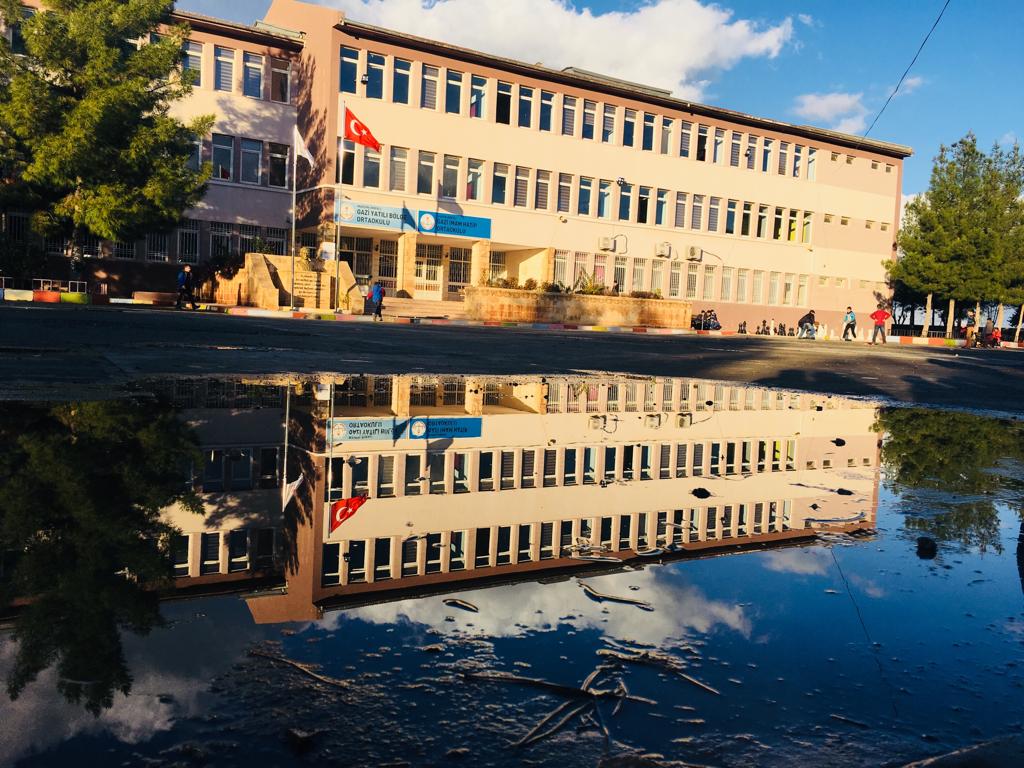 2024-2028 STRATEJİK PLANIMARDİN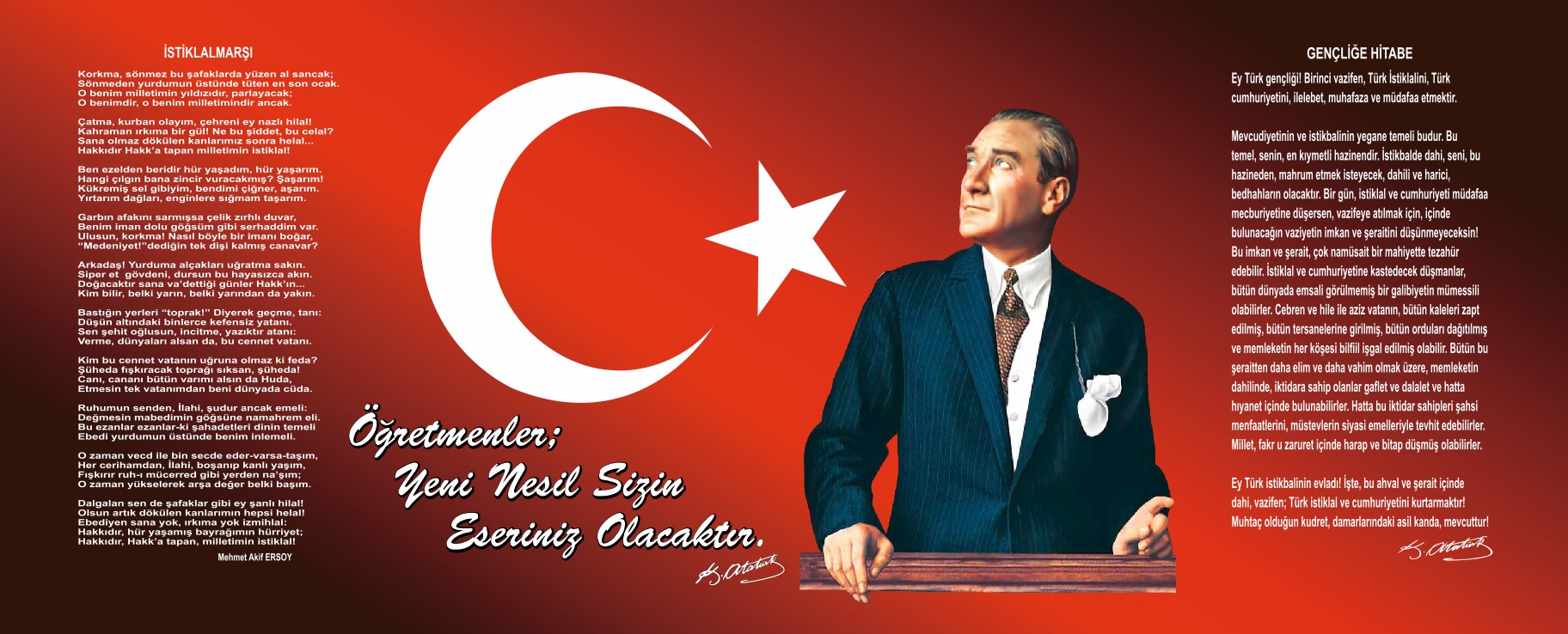 Bir ülkenin eğitim sistemi, o ülkenin kendisini nasıl tanımladığının ve kendisine nasıl bir gelecek hazırladığının en önemli göstergelerinden biridir. Eğitim için ön gördüğümüz büyük hedefler ve ulaşılması emek ve ter gerektiren büyük ideallerimiz var. Haklıca idealler ve ulaşılması gereken hedefler için  uygun bir eğitimin yol haritasını çizmekle mükellefiz. Yapılacak en değerli yatırım şüphesiz eğitimdir. Eğitim, esasında geleceği tasarlamak, ve bugünden geleceği yaşatmaktır. Toplumun yapıcı gücü çocuklarımız ve gençlerimizdir. İstikbal onlarla şekillenir. İstikbal onların hayalleri ve eylemleri ile yaşanacaktır. Dünyada gelinen nokta baş döndürücü hızla değişim gerçekleşmekte. Değişime adapte olabilmek, gelecekte milletimizin her türlü belayı defetmesi ve müreffeh çağlarda yön veren olması için, en çok ihtiyaç duyulan ve en hızlı tükelilenler arasında şüphesiz bilgi gelmektedir. Yanlış öğrenmeler, Sadece anı değil, kelebek etkisiyle,  gelecekte bir çok neslin geri döndürülemez şekilde olumsuz etkilenmesine sebep olacaktır . Bu nedenle çağımızda eğitim her şeyden daha önemli ve gerekli duruma gelmiştir. Doğru bilgiyi doğru zamanda doğru ekipmanlarla ve doğru kişilerce verilebilmesi için planlı ve sistemli bir çalışma gerekmektedir. Planlı eylemlerin sonucu her zaman başarıyla sonuçlanmııştır. 	Kapsamlı ve özgün bir çalışmanın sonucu hazırlanan Stratejik Plan okulumuzun çağa uyumu ve gelişimi açısından tespit edilen ve ulaşılması gereken hedeflerin yönünü doğrultusunu ve tercihlerini kapsamaktadır. Katılımcı bir anlayış ile oluşturulan Stratejik Plânın, okulumuzun eğitim yapısının daha da güçlendirilmesinde bir rehber olarak kullanılması amaçlanmaktadır. 	Belirlenen stratejik amaçlar doğrultusunda hedefler güncellenmiş ve okulumuzun 2024-2028 yıllarına ait stratejik plânı hazırlanmıştır. 	Bu planlama; 5018 sayılı Kamu Mali Yönetimi ve Kontrol Kanunu gereği, Kamu kurumlarında stratejik planlamanın yapılması gerekliliği esasına dayanarak hazırlanmıştır. Zoru hemen başarırız, imkânsızı başarmak zaman alır. 	Okulumuza ait bu planın hazırlanmasında her türlü özveriyi gösteren ve sürecin tamamlanmasına katkıda bulunan idarecilerimize, stratejik planlama ekiplerimize, İlçe Milli Eğitim Müdürlüğümüz Strateji Geliştirme Bölümü çalışanlarına teşekkür ediyor, bu plânın başarıyla uygulanması ile okulumuzun başarısının daha da artacağına inanıyor, tüm personelimize başarılar diliyorum.                                                                                                                                                                       Mehmet Emin ASKAR			                                                                                                                                                       Okul MüdürüGİRİŞStratejik plan, günümüz gelişim anlayışının geçmişteki anlayışlardan en belirgin farkının göstergesidir. Zira stratejik plan yaklaşımı geleceğe hazır olmayı değil, geleceği planlamayı hedefleyen bir yaklaşımdır. Bir anlamda geleceği bugünde yaşamaktır. Ancak stratejik plan tek başına bir belge olarak değerli değildir. Onu değerli kılacak olan şey, kurumun doğru karar alabilme yeteneği ve kararlılık gösterebilme gücüdür. 	Baktığımız yerden hala yıllardır gördüğümüz şeyleri görüyorsak, bakış açımızı ve yönümüzü değiştirmemişiz demektir. Bu bakımdan stratejik plan, öncelikle kurumumuza yeni bir yön ve yeni bir bakış açısı kazandıracak biçimde düşünülüp tasarlanmalıdır. Hiç şüphe yoktur ki bu yön, ülkemizin çağdaşlaşma hedeflerine uygun düşen ve çağdaş uygarlık düzeyinin üstüne çıkma ülküsüyle örtüşen bir yön olmalıdır. 	Çağdaş bir ülke olabilmemiz için çağdaşlaşma savaşını öncelikle okullarda kazanmamız gerekmektedir. Bilmek zorundayız ki, okullarda kazanılmamış hiçbir savaş gerçekte hiçbir zaman kazanılmamış savaştır. Bu konuda eksiklerimizin olduğunu kabul etmeli, ancak kendimizi güçlü amaçlarla besleyerek eksiklerimizin ve zorlukların üstesinden gelebileceğimize inanmalı fakat bunun uzun süren bir yolculuk olduğunu hiçbir zaman unutmamalıyız. 	Cumhuriyetimizin 100. yılında ülkemizin dünyayı yöneten lider ülkelerden biri olacağını öngörüyoruz. Bu öngörüye dayanarak  okulumuzun 2024-2028 yılları arasında kaydedeceği aşama ile bir dünya okulu olacağına kuvvetle inanıyoruz. Bu stratejik plan, bu inancımızı gerçekleştirmek üzere düşünülmüş ve bizi hedefimize götürecek biçimde tasarlanmıştır. Bundan sonra başarılı olmak bizim için sadece bir görev değil, aynı zamanda büyük bir sorumluluktur. Stratejik Plan Hazırlama EkibiİÇİNDEKİLERSUNUŞ														3GİRİŞ															4İÇİNDEKİLER													5-6BÖLÜM I	 HAZIRLIK ÇALIŞMALARI										7GİRİŞ VE PLAN HAZIRLIK SÜRECİ										8Stratejik Plan Üst Kurulu											9Stratejik Plan Geliştirme Ekibi											9BÖLÜM II	DURUM ANALİZİ											10DURUM ANALİZİ													11Okulun Kısa Tarihçesi												11Okulumuzda Yapılan İyileştirme Çalışmaları									11-13Okulumuzda Yürütülen Projeler										13-14Yarışmalara Katılım Durumu-Sportif Başarı									14-15Mezun ve Ortaöğretime Yerleşen Öğrenci Sayıları								15Ortaöğretime Yerleştirme Sınav Puanı Ortalaması								15OKULUN MEVCUT DURUMU:											16Okulumuzun temel girdilerine ait bilgiler									16Çalışan Bilgileri												17Okulumuz Bina ve Alanları											18Sınıf ve Öğrenci Bilgileri											19Donanım ve Teknolojik Kaynaklarımız										20Gelir ve Gider Bilgisi												21PAYDAŞ ANALİZİ													22Öğrenci Anketi Sonuçları											22-24Öğretmen Anketi Sonuçları											24-25Veli Anketi Sonuçları:												25-26GZFT (Güçlü, Zayıf, Fırsat, Tehdit) Analizi										26İçsel Faktörler (Güçlü Yönler, Zayıf Yönler)									27-30Dışsal Faktörler (Fırsatlar, Tehtidler)										31-32Gelişim ve Sorun Alanları											33	TEMA I: EĞİTİM VE ÖĞRETİME ERİŞİM								34	TEMA II: EĞİTİM VE ÖĞRETİMDE KALİTE							34	TEMA III: KURUMSAL KAPASİTE									35BÖLÜM III : MİSYON, VİZYON VE TEMEL DEĞERLER								36Misyonumuz													37Vizyonumuz													37Temel Değerlerimiz												37-38BÖLÜM IV	: AMAÇ, HEDEF VE EYLEMLER									39TEMA I: EĞİTİM VE ÖĞRETİME ERİŞİM									40-42TEMA II: EĞİTİM VE ÖĞRETİMDE KALİTENİN ARTIRILMASI						43-48TEMA III: KURUMSAL KAPASİTE										48-56BÖLÜM V  : MALİYETLENDİRME											57	Maliyetlendirme 												58BÖLÜM VI : İZLEME VE DEĞERLENDİRME									59	İzleme ve Değerlendirme											60EKLER:														60BİRİNCİ BÖLÜM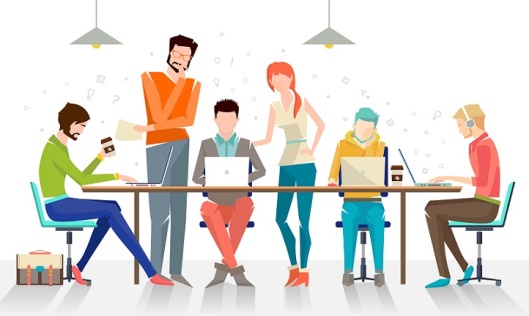 HAZIRLIK ÇALIŞMALARIBÖLÜM I: GİRİŞ ve PLAN HAZIRLIK SÜRECİ2024-2028 dönemi stratejik plan hazırlanması süreci Üst Kurul ve Stratejik Plan Ekibinin oluşturulmasıile başlamıştır. Ekip tarafından oluşturulan çalışma takvimi kapsamında ilk aşamada durum analizi çalışmaları yapılmış vedurum analizi aşamasında paydaşlarımızın plan sürecine aktif katılımını sağlamak üzere paydaş anketi, toplantı ve görüşmeler yapılmıştır.	Durum analizinin ardından geleceğe yönelim bölümüne geçilerek okulumuzun amaç, hedef, gösterge ve eylemleri belirlenmiştir. Okulumuzun 2024-2028 dönemlerini kapsayan stratejik planı Millî Eğitim Bakanlığı 2018/16 Sayılı Genelgesi ve 26 Şubat 2018 Tarihli Resmi Gazetede yayınlanan “KAMU İDARELERİNDE STRATEJİK PLANLAMAYA İLİŞKİN USUL VE ESASLAR HAKKINDA YÖNETMELİK” e göre hazırlık aşaması, üst kurul ve stratejik plan ekibinin oluşturulması ile başlamıştır. Ekip üyeleri bir araya gelerek çalışma takvimini oluşturulmuş, görev dağılımı yapılmıştır. Okulun 2019-2023 Stratejik Planda yer alan amaçlar, hedefler, göstergeler ve faaliyetler incelenmiş ve değerlendirilmiştir. Eğitim Vizyonu 2028, mevzuat, üst politika belgeleri, paydaş, PESTLE, GZFT ve kuruluş içi analizlerinden elde edilen veriler ışığında eğitim ve öğretim sistemine ilişkin sorun ve gelişim alanları ile eğitime ilişkin öneriler tespit edilmiştir.Planlama sürecine aktif katılımını sağlamak üzere paydaş anketi, toplantı ve görüşmeler yapılmıştır. Geleceğe yönelim bölümüne geçilerek okulumuzun amaç, hedef, gösterge ve eylemleri belirlenmiştir. Çalışmaları yürüten ekip ve kurul bilgileri altta verilmiştir.STRATEJİK PLAN ÜST KURULUİKİNCİ BÖLÜM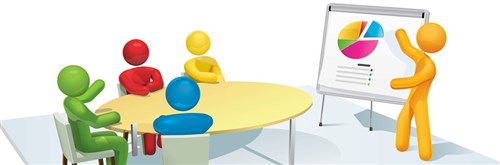 DURUM ANALİZİBÖLÜM II:DURUM ANALİZİDurum analizi bölümünde okulumuzun mevcut durumu ortaya konularak neredeyiz sorusuna yanıt bulunmaya çalışılmıştır. Bu kapsamda okulumuzun kısa tanıtımı, okul künyesi ve temel istatistikleri, paydaş analizi ve görüşleri ile okulumuzun Güçlü Zayıf Fırsat ve Tehditlerinin (GZFT) ele alındığı analize yer verilmiştir.Okulun Kısa Tanıtımı ve TarihçesiOkulumuz  İlimiz Ömerli İlçesi Cumhuriyet Mahallesinde bulunmaktadır. Okul binalarının yapımı yaklaşık 8 yıl  sürmüş ve 2002 yılında 14 derslik, bir spor salonu, bir kız-erkek pansiyonu. İki Blok 4’er katlı 16 daireden oluşan lojman ve bir kazan dairesi olmak üzere eğitim – öğretime açılmıştır. Okul oldukça geniş bir alana kurulmuş sosyal ve sportif faaliyetler için de  yeterli imkanlardadır. Gazi Yatılı Bölge Ortaokulu 2001-2002 Eğitim Öğretim yılının ikinci döneminde kurucu müdür Suphi SUN tarafından eğitim öğretim faaliyetlerine başlamıştır. Okulumuz 2018-2019 Eğitim-Öğretim yılı itibarı ile 9 derslik Gazi Yatılı Bölge Ortaokulu, 4 derslik Gazi İmam Hatip Ortaokulu ve 1 derslik Gazi Yatılı Bölge Ortaokulu Özel Eğitim Sınıfında eğitim öğretim sürdürülmektedir.Okul açıldığı günden itibaren ilçe köylerinden gelen çocukların okul problemlerine önemli ölçüde çözüm teşkil etmiştir ve halen devam etmektedir.2013 yılında 4+4+4 eğitim sistemi ile birlikte okulumuz Gazi Yatılı Bölge İlköğretim Okulu’ndan Gazi Yatılı Bölge  Ortaokulu olarak değişmiş  olup  eğitime devam etmektedir. Ayrıca 2015-2016 Eğitim-Öğretim yılından beri bünyesinde 4 derslikli Gazi İmam Hatip Ortaokulu bulunmaktadır.Şu anda bünyesinde bulunan İmam Hatip Ortaokulu ile birlikte bir müdür, bir müdür başyardımcısı,3 müdür  yardımcısı, 25 öğretmen ve 321 öğrenci ile öğretime devam etmekteyiz. Ortaokul kadrosunda 2 kadrolu yardımcı hizmetli personelimiz yanında 696 Sayılı KHK ile sürekli-geçici işçi statüsünde çalışan 7 personel ve İşkur tarafından görevlendirilen  4 personel tarafından yemek-temizlik  ve ısınma hizmetlerimiz görülmektedir.Okul ve Pansiyonumuzda Yapılan İyileştirme ÇalışmalarıOkul bahçesi istinat duvarı  boyatılmıştır.Okul bahçemize çocuk oyun parkurları çizilmiştir.Okul binasının dış cephesi mantolama yapılmış  ve içi boyatılmıştır.Okul binasındaki tüm kapılar hizmet ettikleri amaca uygun bilgilendirme levhaları asılmıştır.Okul merdivenleri öğrencilerimizin öğrenimine yardımcı olacak şekilde giydirme çalışması yapılmıştır.Okul koridor ve sınıflarının duvarlarına eğitim metaryalleri monte edilmiştir.Okulumuz koridorlarındaki duvarlara öğrenci ve görsel sanatlar öğretmenimizin yağlı boya tabloları asılmıştır.Okulumuz Atatürk köşesi yenilenmiştir.Okul ödül-kupa dolabı yenilenmiştir.Fen Bilimleri Laboratuvarı düzenlenmiştir..Müzik atölyesi tüm çalgı malzemleri ile açılmıştır.Bilişim Teknoloji Atölyesi 15+1 bilgisayar ile açılmıştır. Okul öğrenci ve öğretmen WC’leri zeminleri fayans-karo ile yenilenmiştir.Okul öğrenci ve öğretmen WC’leri kapıları askıları ve çelik metal peçete askılıkları , peçete otomatları takılmıştır.Okul binasında Konferans/Sinema Salonu yapılmıştır.Okul binası içindeki yemekhane bulaşık yıkama alanı düzenlenmiş ve yeni konveyörlü bulaşık makinesi alınmıştır.Okul binası içindeki yemekhaneye doğalgaz sistemi çekilmiştir.Okul binası derslikler vb.  alanları ışıklandırmaları yenilenmiştir. Pansiyon binasının içi boyatılmıştırPansiyon binamızın giriş, yatakhaneler ve mescidine dekor çalışması yapılarak daha nezih bir ortam oluşturulmuştur.Pansiyon binamızda öğrencilerimiz için zemin katlarda birçok oyun alanı oluşturulmuştur.Pansiyon binası “Televizyon/Dinlenme Salonu (Oturma grubu ve Kitaplık Köşesi) ile daha nezih bir ortam oluşturulmuştur.Pansiyon binamıza yeni 2 tane ev tipi çamaşır makinesi kazandırılmıştır.Öğrencilerimizin daha rahat banyo yapmaları için pansiyon binası WC’ler kısmına ilk iki kata acil su ısıtma (termosifon) cihazları alınmış,  güneş ısıtma sistemleri yenilenmiş ve sirkülasyon pompaları ile sürekli sıcak su sağlanarak çocuklarımızın daha rahat banyo yapmaları sağlanmıştır.Okul ve Pansiyon binası ve bahçesinde İş Sağlığı ve Güvenliği kapsamında tüm uyarı ve yönlendirici levhalar yönetmeliğe uygun halde yapılmış ve yenilenmiştir.Pansiyon binamıza İş Sağlığı ve Güvenliği kapsamımda yangın merdivenleri sağlamlaştırılmış ve yangın kapıları takılmıştır. Pansiyon binamız içerisinde dinlenme alanları ve odalara farklı tablolar takılmıştır.Okulumuz “Beyaz Bayrak” almaya hak kazanmıştır.Okulumuz “Beslenme Dostu” olmaya hak kazanmıştır.Yemekhane masa ve sandelyeleri yenilenmiştir.Yemekhane salonu perdeleri yenilenmiş ve ilimizi tanıtan tarihi fotoğraflar resimlerle daha nezih bir hale getirilmiştir.Mutfakta yemek yapılan malzemeler yenilenerek hem hijyen şartları geliştirilmiş hem de yemeklerin daha hızlı zamanda yapılması sağlanarak zamandan ve iş yükünden tasarruf sağlanmıştır.2028’e Kadar Yapılması Planlanan Fiziksel ÇalışmlarOkul ve pansiyon alanının ısınma ihtiyacı  doğalgaz ile sağlanmaya çalışılacaktır. Pansiyon binası öğrenci yatakhanelerine öğrenci kitaplığı (raf) yapılarak, mini kitaplık oluşturulacaktır. Okul Spor Salonu Zemin yapılanması ve boyama işlemi yapılmasıOkulumuzda “Branş Sınıfları” modelini uygulayarak eğitim kalitesini arttırmayı planlamaktayızPansiyon binasına İş Sağlığı ve Güvenliği kapsamında Yangın Algılama ve İhbar sitemi kurulacaktır.Pansiyon binamıza İş Sağlığı ve Güvenliği kapsamımda yangın merdiveni çıkışlarına açılmaya duyarlı alarm taktırılacaktır. Pansiyon ve spor salonu dış cephe kaplaması yapılacaktır.Okul etrafı çevrelenerek daha güvenli hale getirilecek.Okulumuzda Yürütülen Projeler“Okulumu ve Çevremi Güzelleştiriyorum Projesi” :Öğrencilerimiz tüm okul personeli ile birlikte okulumuzu ve çevremizi güzelleştirmek için boyama, resim çizme, çiçeklendirme, bize kolaylık sağlayacak metaryeller üreterek farklı çalışmaları yürütmekteyiz. “Bin Okul projesi”: Okulumuzun geri dönüşüme entegre bir yapı haline gelmesi sağlanmaktadır. “Öğrenci Koçluğu Projesi”: Okulumuz 8. Sınıf öğrencileri branş öğretmenlerine dağıtılarak, öğrencilerimizin başarılarını artırmak için birebir takibi yapılmaktadır.“Okul Sinema Günleri”:Sinema kulübümüz tarafından seçilen filmler, patlamış mısır eşliğinde izlenerek öğrencilerimizin keyifli vakit geçirmeleri sağlanmaktadır.“Teknofest” kapsamında ulusal yarışmaya projelerimiz ile katılım sağlanacaktır.“4 Başlık 7 Adım,  Kitap Okuma Projesi”: Okulumuzda yürüttüğümüz "4 Başlık 7 Adım, Kitap Okuma" projesi ile her ay en çok kitap okuyan öğrencimiz "Ayın Okuru" seçilmektedir. Ayın Okuru seçilen öğrencimize okulumuz tarafından belge ve hediye verilmektedir.“Hayvanseverlik Projesi”: Okulumuzun etrafında bir çok başıboş hayvanın olması sebebi ile iki kopek yavrusu aşıları yapılacak öğrenci ve persoenelimizce büyütüldü ve şu anda bu köpekler okulumuzda öğrencilerimiz ve tüm persoenelimizce yemek atıkları ile beslenmektedir. “Ayın Örnek Öğrenci Uygulaması :Öğretmen ve arkadaşları tarafından okul içi ve dışında hal ve hareketleri ile örnek olan öğrencilerin ödüllendirmesi sağlanmaktadır.“İyi Ki Doğdun Projesi”:O gün doğmuş olan öğrencilerin doğum günleri kutlanarak kendilerini özel hissetmeleri hedeflenmiştir.“Sınıflar Arası Futbol Turnuvası”: Her yıl düzenli olarak Mayıs-Haziran aylarında okulumuzda sınıflar arası Futbol turnuvası düzenlenmektedir. “Geri Dönüşüm Projesi- Sıfır Atık Projesi”:  2016 yılında başlattığımız proje ile hem doğayı korumaktayız hem öğrencilerimize sorumluluk vermekteyiz hem de okulumuza katkı sağlamaktayız. Geri dönüşüme sadece sınıflardaki kağıt vb. atıklar, kantinde ürün kutuları vb. atıklardan okul aile birliğimize gelir sağlamaktayız. “Sınıfım Temiz” Bu proje ile sinif ve çevre temizliğin bir anlayiş olarak oturmasi sağlanmaktadir.Yarışmalara Katılım Durumu-Sportif Başarı:Okulumuz genel anlamda ilimizde yapılan tüm kültürel ve sportif yarışmalara katılım sağlamaktayız. Bunun yanı sıra da ilimizde katıldığımız sportif yarışmlarada çoğu kez bölge yarışmalarına da katılım önemli başarılar elde edilmiştir.2021-2022 Eğitim Öğretim yılı içerisinde yapılan santranç yarışlarında küçükler ve yıldızlar kategorilerinde 1.cilikler ve 2. Liklerimiz bulunmaktadır. Ulusal düzeyde de katılım sağladığımız bir çok kültürel-sosyal- sanatsal  vb. Yarışmalara katılım sağlanmıştır.2021-2022 Eğitim Öğretim yılı içerisinde il düzeyinde yapılan Mangala turruvası kapsamında il 2. Olduk.Katılım yaptığımız bazı yarışmalarda elde ettiğimiz başarılarımızın bir kısmını şöyle sıralayabiliriz.Küçük ve yıldız kız hentbol takımlarımız 2015 yılından beri il şampiyonlukları elde etmekte ve her yıl bölge finallerine katılmaktayız. Bölge finallerini de başarılar elde ederek bir üst tura çıkıp Türkiye finalleri için İlk 16 takım arasında yer almaktadır. 2017 yılında okulumuz takımını Türkiye 3. Lüğünü elde etmiştir. Satranç yarışmalarında da ilimizde küçük-yılıdz kız ve genel takımlarımın her yıl okul sporlarında önemli başarılar elde etmektedir. 2016 yılında bireysel olarak kız-erkek sporcularımız Türkiye Satranç Şampiyonası finallerine de katılmışlardır. Yerel ve ulusal  bir çok şiir-hikaye-resim yarışmalarında farklı dereceler elde edilmiştir.2018 yılında Ulusal düzeyde katılımla Çizgi İzleyen Robot Yarışmasında okulumuz Türkiye Şampiyonu olmuştur.2017 yılında Erzurum’da ulusal düzeyde yapılan Türkiye YBO’lar arası şiir yarışmasında öğrencimiz Türkiye 2.si olmuştur.Futsal kız-erkek takımlarımız il ve bölgesel düzeyde birincilikler elde etmiştir.Bünyemizde bulunan İmam Hatip Ortaokulumuz Kuran-ı Kerim’I Güzel Okuma, Ezanı Güzel Okuma, Arapça şiir ve şarkıyarışmalarında 4.lükler elde etmiştir.Mezun ve Ortaöğretime Yerleşen Öğrenci SayılarıOkulumuzdan son iki yılda mezun olan öğrencilerimizin ortaöğretime yerleşme durumlarını gösterir tablo yer almaktadır.Ortaöğretime Yerleştirme Sınav Puanı OrtalamasıOkulumuzdan son iki yılda mezun olan öğrencilerimizin ortaöğretime yerleştirme puan ortalamalarını gösterir tablo yer almaktadır.OKULUN MEVCUT DURUMUOkulumuzun temel girdilerine ilişkin bilgiler altta yer alan okul künyesine ilişkin tabloda yer almaktadır.Temel Bilgiler Tablosu- Okul KünyesiÇalışan BilgileriOkulumuzun çalışanlarına ilişkin bilgiler altta yer alan tabloda belirtilmiştir.Çalışan Bilgileri TablosuOkulumuz Bina ve Alanları	Okulumuzun binası ile açık ve kapalı alanlarına ilişkin temel bilgiler altta yer almaktadır.Okul Yerleşkesine İlişkin Bilgiler Sınıf ve Öğrenci BilgileriOkulumuzda yer alan sınıfların öğrenci sayıları alttaki tabloda verilmiştir.Donanım ve Teknolojik KaynaklarımızTeknolojik kaynaklar başta olmak üzere okulumuzda bulunan çalışır durumdaki donanım malzemesine ilişkin bilgiye alttaki tabloda yer verilmiştir.Gelir ve Gider BilgisiOkulumuz pansiyonlu okul olduğu için her yıl yatılı kalan öğrenci sayısına göre bütçesi değişmektedir. Pasniyon yıllık bütçesi öğrencilerin ve okulun her türlü ihtiyacını karşılamada yeterlidir. Okulumuzun gelir ve giderlerine ilişkin son iki yıl gerçekleşme bilgileri alttaki tabloda verilmiştir.PAYDAŞ ANALİZİKurumumuzun temel paydaşları öğrenci, veli ve öğretmen olmakla birlikte okulumuz yatılı okul olması sebebiyle eğitimin dışsal etkisi okul çevresinde etkileşim içinde olunan geniş bir paydaş kitlesi bulunmamaktadır. Paydaşlarımızın görüşleri anket, toplantı, dilek ve istek kutuları, elektronik ortamda iletilen önerilerde dâhil olmak üzere çeşitli yöntemlerle sürekli olarak alınmaktadır.Kurumumuzun en önemli paydaşları arasında yer alan öğrenci, veli ve öğretmenlerimize yönelik olarak anket uygulanmıştır. 5’li Likert Ölçeğine göre hazırlanmış olan anketlerde öğretmenler için toplam 14, öğrenciler için toplam 14, veliler için ise yine 14 soruya yer verilmiştir.Değerlendirme yapılırken “Katılıyorum” ve “Tamamen Katılıyorum”, “Kısmen Katılıyorum” ile “Kararsızım” birlikte yorumlanmış olup, “Katılmıyorum” maddesi ise yalnız değerlendirilmiştir.Paydaşlarımıza uygulamış olduğumuz anket çalışması katılım oranları aşağıdaki belirtilmiştir.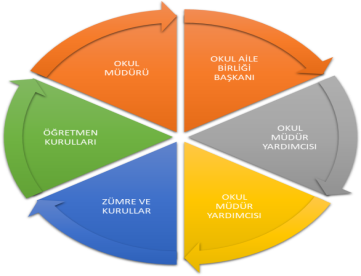 Paydaş anketlerine ilişkin ortaya çıkan temel sonuçlara altta yer verilmiştir: Öğrenci Anketi Sonuçları:Okulumuzda toplam 280 öğrenci öğrenim görmektedir. Bünyemizde bulunan Gazi İmam Hatip öğrencileri de ankete dahil edilmiştir. Gazi Yatılı Bölge Ortaokulu’ndan  120 öğrenci, Gazi İmam Hatip Ortaokulu’ndan 45 öğrenci ankete katılmıştır.  Uygulanan anket sonuçları aşağıda yer almaktadır.Soru 1:“Öğretmenlerimle ihtiyaç duyduğumda rahatlıkla görüşebilirim.”Sorusuna ankete katılan öğrencilerin %95’i “Katılıyorum” yönünde görüş belirtmişlerdir. %5’i katılmıyorum cevabı vermiştir. Soru 2: “Okul müdürü ile ihtiyaç duyduğumda rahatlıkla konuşabiliyorum.” Sorusuna ankete katılan öğrencilerin %97’i Katılıyorum yönünde görüş belirtmişlerdir.%3’ü katılmıyorum cevabı vermiştir. Soru 3:“Okulun rehberlik servisinden yeterince yararlanabiliyorum.”Sorusuna ankete katılan öğrencilerin 89’u “Katılıyorum” yönünde görüş belirtmişlerdir. 11’i katılmıyorum cevabı vermiştir. Soru 4:“Okula ilettiğimiz öneri ve isteklerimiz dikkate alınır.”Sorusuna ankete katılan öğrencilerin %90’ı “Katılıyorum” yönünde görüş belirtmişlerdir. %10’u katılmıyorum cevabı vermiştir. Soru 5:“Okulda kendimi güvende hissediyorum.”Sorusuna ankete katılan öğrencilerin 95’i “Katılıyorum” yönünde görüş belirtmişlerdir. %5’i katılmıyorum cevabı vermiştir. Soru 6:“Okulda öğrencilerle ilgili alınan kararlarda bizlerin görüşleri alınır.”Sorusuna ankete katılan öğrencilerin %75’i “Katılıyorum” yönünde görüş belirtmişlerdir. %25’i katılmıyorum cevabı vermiştir. Soru 7:“Öğretmenler yeniliğe açık olarak derslerin işlenişinde çeşitli yöntemler kullanmaktadır.”Sorusuna ankete katılan öğrencilerin %79’u “Katılıyorum” yönünde görüş belirtmişlerdir. %21’i katılmıyorum cevabı vermiştir. Soru 8:“Derslerde konuya gore uygun araç gereçler kullanılmaktadır.”Sorusuna ankete katılan öğrencilerin %85’i “Katılıyorum” yönünde görüş belirtmişlerdir. %15’i katılmıyorum cevabı vermiştir. Soru 9:“Teneffüslerde ihtiyaçlarımı giderebiliyorum.”Sorusuna ankete katılan öğrencilerin 60’ı “Katılıyorum” yönünde görüş belirtmişlerdir. %40’ı katılmıyorum cevabı vermiştir. Soru 10:“Okulun içi ve dışı temizdir.”Sorusuna ankete katılan öğrencilerin %75’i “Katılıyorum” yönünde görüş belirtmişlerdir. %25’i katılmıyorum cevabı vermiştir. Soru 11:“Okulun binası ve diğer fiziki mekânlar yeterlidir.”Sorusuna ankete katılan öğrencilerin %85’i “Katılıyorum”  yönünde görüş belirtmişlerdir. %15’i katılmıyorum cevabı vermiştir. Soru 12:“Okulun kantininde satılan malzemler sağlıklı ve güvenlidir.”Sorusuna ankete katılan öğrencilerin %75’i “Katılıyorum” yönünde görüş belirtmişlerdir. %25’i katılmıyorum cevabı vermiştir. Soru 13:“Okulumuzda yeterli miktarda sanatsal ve kültürel faaliyetler düzenlenmektedir.”Sorusuna ankete katılan öğrencilerin %94’ü “Katılıyorum” yönünde görüş belirtmişlerdir. %6’sı katılmıyorum cevabı vermiştir. Soru 15: “Okul pansiyonunda yapılan yemekler sağlıklı, güvenli ve lezzetlidir.” Sorusuna ankete katılan öğrencilerin %92’si Katılıyorum yönünde görüş belirtmişlerdir. Soru15:“Okulumuzun olumlu (başarılı)  ve olumsuz (başarısız) yönlerine ilişkin görüşleriniz.” sorusuna öğrencilerimiz:Olumlu Yönler: Yemeklerin çok güzel olduğu, hafta içi ve hafta sonu kursların olması,  pansiyonun ve okulun çok temiz olduğu, pansiyon oyun odasından duyulan memnuniyet,  yeterince sosyal etkinliklerin yapıldığı ve ihtiyaçlarının karşılandığı yönünde görüş bildirmişlerdir.  Olumsuz Yönler:Öğrencilerimizin aileleri nedeniyle hafta sonları genelde tarım ve hayvancılıkla ilgili işlerle meşgul olduklarını belirtmektedirler. Öğretmen Anketi Sonuçları:Soru 1:“Okulumuzda alınan kararlar, çalışanların katılımıyla alınır.”Sorusuna anket çalışmasına katılan öğretmenlerimizin %85’i “Katılıyorum” yönünde görüş belirtmişlerdir. %15’i katılmıyorum cevabı vermiştir. Soru 2:“Kurumdaki tüm duyurular çalışanlara zamanında iletilir.” Sorusuna anket çalışmasına katılan öğretmenlerimizin %100’ü “Katılıyorum” yönünde görüş belirtmişlerdir.Soru 3: “Her türlü ödüllendirmede adil olma, tarafsızlık ve objektiflik esastır.” Sorusuna anket çalışmasına katılan öğretmenlerimizin %93’ü “Katılıyorum” , % 7’si “Katılmıyorum” yönünde görüş belirtmişlerdir. Soru 4:“Kendimi, okulun değerli bir üyesi olarak görürüm.”Sorusuna anket çalışmasına katılan öğretmenlerimizin %93’ü “Katılıyorum” yönünde görüş belirtmişlerdir. %7’si katılmıyorum cevabı vermiştir. Soru 5:“Çalıştığım okul bana kendimi geliştirme imkânı tanımaktadır.”Sorusuna anket çalışmasına katılan öğretmenlerimizin %77’si “Katılıyorum” yönünde görüş belirtmişlerdir. %23’ü katılmıyorum cevabı vermiştir. Soru 6:“Okul, teknik araç ve gereç yönünden yeterli donanıma sahiptir.”Sorusuna anket çalışmasına katılan öğretmenlerimizin %100’ü “Katılıyorum” yönünde görüş belirtmişlerdir. Soru 7:“Okulda çalışanlara yönelik sosyal ve kültürel faaliyetler düzenlenir.”Sorusuna anket çalışmasına katılan öğretmenlerimizin %50’si “Katılıyorum” yönünde görüş belirtmişlerdir. %50’si katılmıyorum cevabı vermiştir. Soru 8:“Okulda öğretmenler arasında ayrım yapılmamaktadır.”Sorusuna anket çalışmasına katılan öğretmenlerimizin %86’sı “Katılıyorum” yönünde görüş belirtmişlerdir. %14’ü katılmıyorum cevabı vermiştir. Soru 9:“Okulumuzda yerelde ve toplum üzerinde olumlu etki bırakacak çalışmalar yapmaktadır.”Sorusuna anket çalışmasına katılan öğretmenlerimizin %100’ü “Katılıyorum” yönünde görüş belirtmişlerdir. Soru 10:“Yöneticilerimiz, yaratıcı ve yenilikçi düşüncelerin üretilmesini teşvik etmektedir..”Sorusuna anket çalışmasına katılan öğretmenlerimizin %100’ü “Katılıyorum” yönünde görüş belirtmişlerdir Soru 11:“Yöneticiler, okulun vizyonunu, stratejilerini, iyileştirmeye açık alanlarını vs. çalışanlarla paylaşır..”Sorusuna anket çalışmasına katılan öğretmenlerimizin % 100’ü “Katılıyorum” yönünde görüş belirtmişlerdir.Soru 12:“Okulumuzda sadece öğretmenlerin kullanımına tahsis edilmiş yerler yeterlidir.”Sorusuna anket çalışmasına katılan öğretmenlerimizin %77’si “Katılıyorum” yönünde görüş belirtmişlerdir. %23’ü katılmıyorum cevabı vermiştir. Soru 13:“Alanıma ilişkin yenilik ve gelişmeleri takip eder ve kendimi güncellerim..”Sorusuna anket çalışmasına katılan öğretmenlerimizin %100’ü “Katılıyorum” yönünde görüş belirtmişlerdir.Soru14:“Okulumuzun olumlu (başarılı)  ve olumsuz (başarısız) yönlerine ilişkin görüşleriniz.” sorusuna öğretmenlerimiz:Olumlu Yönler: Pozitif okul ortamı, karşılıklı dayanışma, idari ve öğretmenler arasındaki ilişkiler, kültür ve sanatsal faaliyetler yönünde görüş bildirmişlerdir.  Olumsuz Yönler: Öğretmenlerimiz olumsuz yönden görüş belirtmemişlerdir.Veli Anketi Sonuçları:Ankete katılan velilerimiz okula gelenler içerisinde Tesadüfi Örnekleme Yöntemine göre 35 kişi seçilmiştir. Okulumuzda öğrenim gören öğrencilerin velilerine yönelik gerçekleştirilmiş olan anket çalışması sonuçları aşağıdaki gibidir. Soru 1: “İhtiyaç duyduğumda okul çalışanlarıyla rahatlıkla görüşebiliyorum.”Soru 2: “Bizi ilgilendiren okul duyurularını zamanında öğreniyorum.”Soru 3: “Öğrencimle ilgili konularda okulda rehberlik hizmeti alabiliyorum.”Soru 4:“Okula ilettiğim istek ve şikâyetlerim dikkate alınıyor.”Soru 5: “Öğretmenler yeniliğe açık olarak derslerin işlenişinde çeşitli yöntemler kullanmaktadır.”Soru 6: “Okulda yabancı kişilere karşı güvenlik önlemleri alınmaktadır.”Soru 7: “Okulda bizleri ilgilendiren kararlarda görüşlerimiz dikkate alınır.”Soru 8: E-Okul Veli Bilgilendirme Sistemi ile okulun internet sayfasını düzenli olarak takip ediyorum. Sorusuna anket çalışmasına katılan velilerimizin %20’si “Katılıyorum” yönünde görüş belirtmişlerdir. % 80’i ise olumsuz cevap vererek “Katılmıyorum” yönünde görüş belirtmişlerdir.Soru 9: “Çocuğumun okulunu sevdiğini ve öğretmenleriyle iyi anlaştığını düşünüyorum.”Soru 10: “Okul, teknik araç ve gereç yönünden yeterli donanıma sahiptir.”Soru 11:“Okul her zaman temiz ve bakımlıdır.” Sorusuna anket çalışmasına katılan velilerimizin %91’i“Katılıyorum” yönünde görüş belirtmişlerdir.Soru 12: “Okulun binası ve diğer fiziki mekânlar yeterlidir.”Soru 13:” Okulumuzda yeterli miktarda sanatsal ve kültürel faaliyetler düzenlenmektedir.”Ankette sorulan 1. 2. 3. 4. 5. 6. 7. 9. 10. 12. 13. sorularına anket çalışmasına katılan velilerimizin %100’ü “Katılıyorum” yönünde olumlu görüş belirtmişlerdir.Soru14:“Okulumuzun olumlu (başarılı)  ve olumsuz (başarısız) yönlerine ilişkin görüşleriniz.” sorusuna Velilerimiz:Olumlu Yönler: Pansiyondaki çıkan yemeklerden öğrencilerimizin memnun oldukları, Okulun ısınmasının yeterli olduğu, idarecilerin ve öğretmenlerin ilgili olduğu, okulun ve pansiyonun temizliği, sportif faaliyetler ve etkinlikler yönünden olumlu görüş bildirmişlerdir.  Olumsuz Yönler: Velilerimiz çocuklarının geliş gidişlerinde yol parası vermelerinden dolayı bu konuda olumsuz görüş belirtmişlerdir.GZFT (Güçlü, Zayıf, Fırsat, Tehdit) Analizi *Okulumuzun temel istatistiklerinde verilen okul künyesi, çalışan bilgileri, bina bilgileri, teknolojik kaynak bilgileri ve gelir gider bilgileri ile paydaş anketleri sonucunda ortaya çıkan sorun ve gelişime açık alanlar iç ve dış faktör olarak değerlendirilerek GZFT tablosunda belirtilmiştir. Dolayısıyla olguyu belirten istatistikler ile algıyı ölçen anketlerden çıkan sonuçlar tek bir analizde birleştirilmiştir.Kurumun güçlü ve zayıf yönleri donanım, malzeme, çalışan, iş yapma becerisi, kurumsal iletişim gibi çok çeşitli alanlarda kendisinden kaynaklı olan güçlülükleri ve zayıflıkları ifade etmektedir ve ayrımda temel olarak okul müdürü/müdürlüğü kapsamından bakılarak iç faktör ve dış faktör ayrımı yapılmıştır. İçsel FaktörlerGüçlü YönlerZayıf YönlerDışsal FaktörlerFırsatlarTehditlerGelişim ve Sorun AlanlarıGelişim ve sorun alanları analizi ile GZFT analizi sonucunda ortaya çıkan sonuçların planın geleceğe yönelim bölümü ile ilişkilendirilmesi ve buradan hareketle hedef, gösterge ve eylemlerin belirlenmesi sağlanmaktadır. Gelişim ve sorun alanları ayrımında eğitim ve öğretim faaliyetlerine ilişkin üç temel tema olan “Eğitime Erişim”, “Eğitimde Kalite” ve “Kurumsal Kapasite” kullanılmıştır. “Eğitime Erişim”, öğrencinin eğitim faaliyetine erişmesi ve tamamlamasına ilişkin süreçleri; “Eğitimde Kalite”, öğrencinin akademik başarısı, sosyal ve bilişsel gelişimi ve istihdamı da dâhil olmak üzere eğitim ve öğretim sürecinin hayata hazırlama evresini; “Kurumsal Kapasite” ise kurumsal yapı, kurum kültürü, donanım, bina gibi eğitim ve öğretim sürecine destek mahiyetinde olan kapasiteyi belirtmektedir.Gelişim ve sorun alanlarına ilişkin GZFT analizinden yola çıkılarak saptamalar yapılırken yukarıdaki tabloda yer alan ayrımda belirtilen temel sorun alanları dikkatte alınmıştır.Gelişim ve Sorun AlanlarımızÜÇÜNCÜ BÖLÜM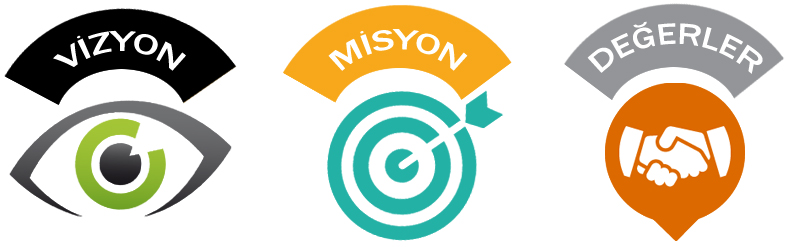 MİSYON, VİZYON, TEMEL DEĞERLERBÖLÜM III: MİSYON, VİZYON VE TEMEL DEĞERLEROkul Müdürlüğümüzün misyon, vizyon, temel ilke ve değerlerinin oluşturulması kapsamında öğretmenlerimiz, öğrencilerimiz, velilerimiz, çalışanlarımız ve diğer paydaşlarımızdan alınan görüşler, sonucundastratejik plan hazırlama ekibi tarafından oluşturulan Misyon, Vizyon, Temel Değerler;Okulumuz üst kurulana sunulmuş ve üst kurul tarafından onaylanmıştır.MİSYONUMUZDüşünme, anlama, araştırma ve sorun çözme yetkinliği gelişmiş, millî kültür ve demokrasinin bilincinde, iletişime ve paylaşıma açık, sanat duyarlılığı, öz güveni, öz saygısı, hak, adalet ve sorumluluk bilinci yüksek, öğrenmeyi bir yaşam tarzı haline getiren, sağlıklı ve mutlu bireyleri  yetiştirmektir.VİZYONUMUZMilli Eğitim Temel Kanununda yer alan genel ve özel amaçlara uygun olarak; Sağlam karakterli, dürüst, kuvvetli bir vatan ve millet sevgisi olan, insani, milli ve ahlaki değerlerle donanmış, ülkesine yararlı, okuyan, inceleyen, araştıran, mili ve evrensel değerleri tanıyan benimseyen, araştırmacı, sorgulayıcı, kendi ayakları üzerinde durabilen, kendi düşüncelerini savunurken başkalarının düşünce ve haklarına saygı gösteren, görev ve sorumluluklarının bilincinde olan öğrenciler yetiştirmek.TEMEL DEĞERLERİMİZİnsan Hakları ve Demokrasinin Evrensel DeğerleriÇevreye ve Canlıların Yaşam Hakkına DuyarlılıkAnalitik ve Bilimsel BakışGirişimcilik, Yaratıcılık, YenilikçilikKültürel ve Sanatsal Duyarlılık ile Sportif BeceriErdemlilikSaygınlık, Tarafsızlık, Güvenilirlik ve AdaletKatılımcılık, Şeffaflık ve Hesap VerilebilirlikÖnce insan, Karşılıklı güven ve dürüstlük, Sabırlı, hoşgörülü ve kararlılık, Eğitimde süreklilik anlayışı, Adaletli performans değerlendirme, Bireysel farkları dikkate almak, Kendisiyle ve çevresi ile barışık olmak, Yetkinlik, üretkenlik ve girişimcilik ruhuna sahip olmak, Doğa ve çevreyi koruma bilinci, Öğrenci merkezli eğitim, Sürekli gelişim, Sorumluluk duygusu ve kendine güven bilincini kazandırmakKurumun tüm çalışanlarının;Tüm ilişkilerde insana saygı esasının uygulandığı, çalışan ve hizmet alanlarının beklenti, duygu ve düşüncelerine değer verildiği,Kurumsal ve bireysel gelişmenin “Sürekli Eğitim ve İyileştirme” anlayışının uygulanması sonucu gerçekleşeceğine inanarak eğitim ve iyileştirme sonuçlarının en etkili şekilde değerlendirildiği,Çalışmalardaki etkinlik ve verimliliğin ekip çalışmaları ile sağlanacağı anlayışı kabullenilerek ekip çalışmalarına gereken önemin verildiği,Kurumsal ve bireysel gelişmelerin, bilimsel verilerin uygulama hayatına geçirilmesiyle sağlanacağı,Kurumda çalışanların bilimsel veriler doğrultusunda ve mevzuatın, uygun olarak gerçekleştirildiği,Ömerli Gazi Yatılı Bölge Ortaokulu’nun değerli bir ferdi olduğu gururunun duyulduğu, çalışanlar arasında dayanışma ve işbirliğinin en üst düzeyde gerçekleştirildiği, inanç ve duygularına sahip duruma ulaştırmaktır.   DÖRDÜNCÜ BÖLÜM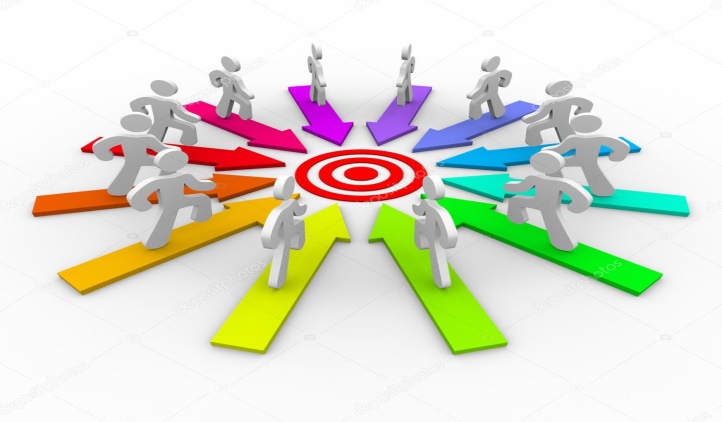 AMAÇ, HEDEF VE EYLEMLERBÖLÜM IV: AMAÇ, HEDEF VE EYLEMLERBu bölümde Ömerli İlçe Milli Eğitim Müdürlüğünün 2019-2023 Stratejik Planı’nın amaç, hedef, hedef kartı ve stratejileri doğrultusunda okulumuzun amaç, hedef, hedef kartı ve eylemlerine yer verilmiştir. Amaçlara  ilişkin yapılacak çalışmaları belirten eylemler ile hedef kartlarında yer alan göstergelerin tanım, formül ve kavramsal çerçevelerine Eylemler Bilgi Tablosu’nda  yer verilmiştir. TEMA I: EĞİTİM VE ÖĞRETİME ERİŞİMEğitim ve öğretime erişim okullaşma ve okul terki, devam ve devamsızlık, okula uyum ve oryantasyon, özel eğitime ihtiyaç duyan bireylerin eğitime erişimi, yabancı öğrencilerin eğitime erişimi ve hayatboyu öğrenme kapsamında yürütülen faaliyetlerin ele alındığı temadır.Stratejik Amaç 1: Kayıt bölgemizde yer alan çocukların okullaşma oranlarını artıran, öğrencilerin uyum ve devamsızlık sorunlarını gideren etkin bir yönetim yapısı kurulacaktır.  Stratejik Hedef 1.1.Kayıt bölgemizde yer alan çocukların okullaşma oranları artırılacak ve öğrencilerin uyum ve devamsızlık sorunları da giderilecektir.Performans GöstergeleriEylemlerTEMA II: EĞİTİM VE ÖĞRETİMDE KALİTENİN ARTIRILMASIEğitim ve öğretimde kalitenin artırılması başlığı esas olarak eğitim ve öğretim faaliyetinin hayata hazırlama işlevinde yapılacak çalışmaları kapsamaktadır. Bu tema altında akademik başarı, sınav kaygıları, sınıfta kalma, ders başarıları ve kazanımları, disiplin sorunları, öğrencilerin bilimsel, sanatsal, kültürel ve sportif faaliyetleri ile istihdam ve meslek edindirmeye yönelik rehberlik ve diğer mesleki faaliyetler yer almaktadır. Stratejik Amaç 2: Öğrencilerimizin gelişmiş dünyaya uyum sağlayacak şekilde donanımlı bireyler olabilmesi için eğitim ve öğretimde kalite artırılacaktır.Stratejik Hedef 2.1.Öğrenme kazanımlarını takip eden ve velileri de sürece dâhil eden bir yönetim anlayışı ile öğrencilerimizin akademik başarıları ve sosyal faaliyetlere etkin katılımı artırılacaktır.Performans GöstergeleriStratejik Hedef 2.2.Etkin bir rehberlik anlayışıyla, öğrencilerimizi ilgi ve becerileriyle orantılı bir şekilde üst öğrenime veya istihdama hazır hale getiren daha kaliteli bir kurum yapısına geçilecektir. Performans GöstergeleriEylemlerTEMA III: KURUMSAL KAPASİTEStratejik Amaç 3: Eğitim ve öğretim faaliyetlerinin daha nitelikli olarak verilebilmesi için okulumuzun kurumsal kapasitesi güçlendirilecektir. Stratejik Hedef 3.1.: Okulumuzun Kurumsal kapasitesini güçlendirmek için inovatif yaklaşım esas alınarak nitelikli ve etkin çalışmalar yapılacaktır.Performans GöstergeleriEylemlerStratejik Hedef 3.2:Okulumuzun var olan kaynaklarını korumak, zarar görmesini engellemek.Performans GöstergeleriEylemlerStratejik Hedef 3.3:Okul çalışanlarımızın daha mutlu olabilecekleri ortamda çalışmasını sağlamak.Performans GöstergeleriEylemlerStratejik Hedef 3.4:Okul ve Veli işbirliğini geliştirmek.Performans GöstergeleriEylemlerStratejik Hedef 3.5:Sağlık ve Milli Eğitim Bakanlıkları tarafından, okulların temizlik, hijyen beslenme konusunda teşvik edilmesi amacıyla yürütülen “Beyaz Bayrak” ve “Beslenme Dostu Okul” projesine katılarak kriterlerini yerine getirmek.Performans GöstergeleriEylemlerBEŞİNCİ BÖLÜM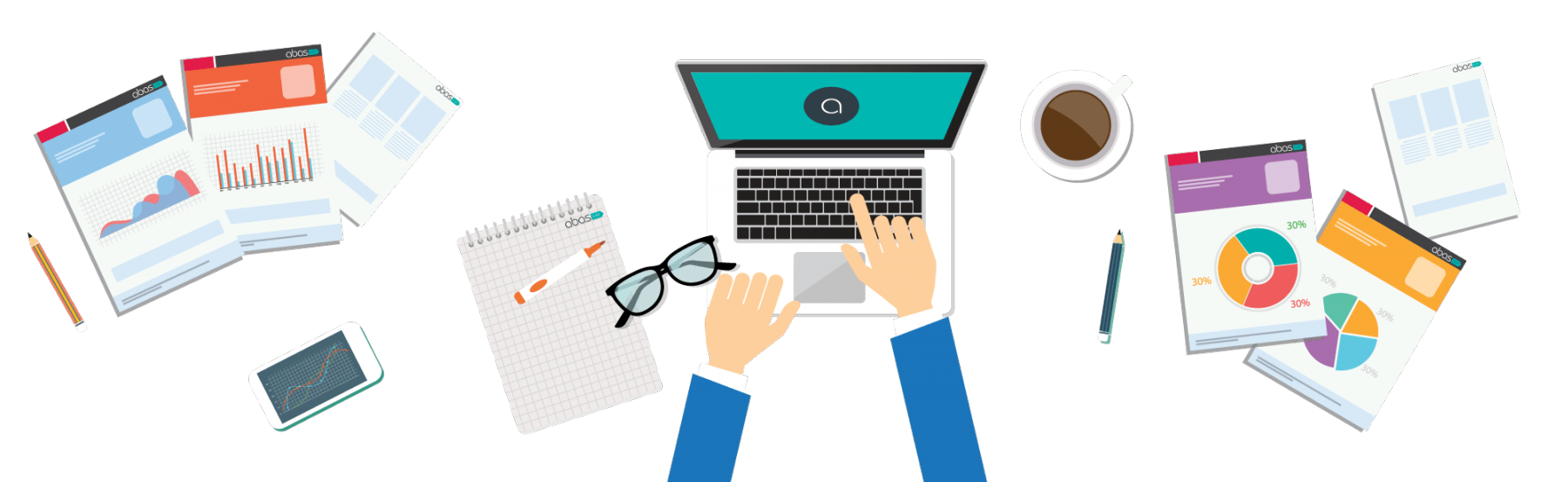 MALİYETLENDİRMEV. BÖLÜM:MALİYETLENDİRME2019-2023 Stratejik Planı Faaliyet/Proje Maliyetlendirme Tablosu2019 Yılı Bütçesinin harcama kalemlerine dağıtılmış hali.ALTINCI BÖLÜM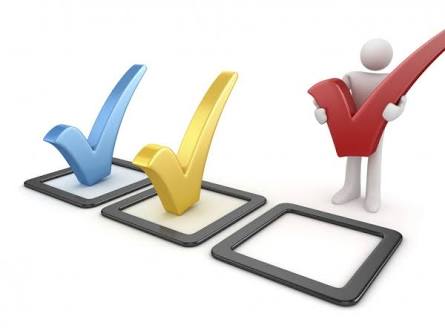 İZLEME VE DEĞERLENDİRMEVI. BÖLÜM:İZLEME VE DEĞERLENDİRMEOkulumuz Stratejik Planı izleme ve değerlendirme çalışmalarında 5 yıllık Stratejik Planın izlenmesi ve 1 yıllık gelişim planın izlenmesi olarak ikili bir ayrıma gidilecektir. Stratejik planın izlenmesinde 6 aylık dönemlerde izleme yapılacak denetim birimleri, il ve ilçe millî eğitim müdürlüğü ve Bakanlık denetim ve kontrollerine hazır halde tutulacaktır.Yıllık planın uygulanmasında yürütme ekipleri ve eylem sorumlularıyla aylık ilerleme toplantıları yapılacaktır. Toplantıda bir önceki ayda yapılanlar ve bir sonraki ayda yapılacaklar görüşülüp karara bağlanacaktır. EKLER:Stratejik plana yazılan bilgiler okulumuzun ilgili birimlerinden alınmıştır. Üst Kurul BilgileriÜst Kurul BilgileriEkip BilgileriEkip BilgileriAdı SoyadıUnvanıAdı SoyadıUnvanıMehmet Emin ASKAROkul MüdürüMükerrem DEMİRMüdür YardımcısıŞeyhmus AKARMüdür BaşyardımcısıMehmet TEKİNMüdür YardımcısıBekir TEKİNÖğretmenRecep ÖZOĞULÖğretmenAli ÖZGÜNOkul Aile Birliği BaşkanıTevhide HAYMANALIÖğretmenSevilay AKAYYönetim kurulu ÜyesiAhmet BAŞARANÖğretmenNurettin ÖZELÖmerli MARSU-MemurHediye ÖNCÜÜYEYILMezun Öğrenci SayısıTercih Yapan Öğrenci SayısıFen LiseleriAnadolu LiseleriMesleki ve TeknikAnd.LisesiMesleki ve Teknik(Sağlık )And LisesiAnadolu İmamHatip LiseleriÖzel Eğitim( III. Kademe)Açık LiseYerleşemeyen Öğrenci Sayısı2016-2017746312800250902017-201868600481011080YILSınav TürüSınava Giren Öğrenci SayısıYerleştirme Puan (YEP) Ortalaması2016-2017TEOG632852017-2018LGS60292İli: MARDİNİli: MARDİNİli: MARDİNİli: MARDİNİlçesi:ÖMERLİİlçesi:ÖMERLİİlçesi:ÖMERLİİlçesi:ÖMERLİAdres:Cumhuriyet Mahallesi Hürriyet Caddesi No: 193Cumhuriyet Mahallesi Hürriyet Caddesi No: 193Cumhuriyet Mahallesi Hürriyet Caddesi No: 193Coğrafi Konum (link):Coğrafi Konum (link):http://gaziyatilibolgeortaokulu.meb.k12.tr/tema/harita.php http://gaziyatilibolgeortaokulu.meb.k12.tr/tema/harita.php Telefon Numarası: 0482-54123830482-54123830482-5412383Faks Numarası:Faks Numarası:0482541238304825412383e- Posta Adresi:747864@meb.k12.tr747864@meb.k12.tr747864@meb.k12.trWeb sayfası adresi:Web sayfası adresi:http://gaziyatilibolgeortaokulu.meb.k12.tr/http://gaziyatilibolgeortaokulu.meb.k12.tr/Kurum Kodu:747864747864747864Öğretim Şekli:Öğretim Şekli:Tam GünTam GünOkulun Hizmete Giriş Tarihi : 2002Okulun Hizmete Giriş Tarihi : 2002Okulun Hizmete Giriş Tarihi : 2002Okulun Hizmete Giriş Tarihi : 2002Toplam Çalışan Sayısı Toplam Çalışan Sayısı 4040Öğrenci Sayısı:Kız138138Öğretmen SayısıKadın1212Öğrenci Sayısı:Erkek142142Öğretmen SayısıErkek1313Öğrenci Sayısı:Toplam280280Öğretmen SayısıToplam2525Derslik Başına Düşen Öğrenci SayısıDerslik Başına Düşen Öğrenci SayısıDerslik Başına Düşen Öğrenci Sayısı25Şube Başına Düşen Öğrenci SayısıŞube Başına Düşen Öğrenci SayısıŞube Başına Düşen Öğrenci Sayısı25Öğretmen Başına Düşen Öğrenci SayısıÖğretmen Başına Düşen Öğrenci SayısıÖğretmen Başına Düşen Öğrenci Sayısı13Şube Başına 30’dan Fazla Öğrencisi Olan Şube SayısıŞube Başına 30’dan Fazla Öğrencisi Olan Şube SayısıŞube Başına 30’dan Fazla Öğrencisi Olan Şube Sayısı2Öğrenci Başına Düşen Toplam Gider MiktarıÖğrenci Başına Düşen Toplam Gider MiktarıÖğrenci Başına Düşen Toplam Gider Miktarı3370,00 TLÖğretmenlerin Kurumdaki Ortalama Görev SüresiÖğretmenlerin Kurumdaki Ortalama Görev SüresiÖğretmenlerin Kurumdaki Ortalama Görev Süresi3 YılUnvanErkekKadınToplamOkul Müdürü ve Müdür Yardımcısı415Sınıf Öğretmeni000Branş Öğretmeni131225Rehber Öğretmen101İdari Personel000Yardımcı Personel549Güvenlik PersoneliToplam Çalışan Sayıları251842Okul BölümleriOkul BölümleriÖzel AlanlarVarYokOkul Kat SayısıZemin + 2 KatÇok Amaçlı SalonXDerslik Sayısı14Çok Amaçlı SahaXDerslik Alanları (m2)46 m2KütüphaneXKullanılan Derslik Sayısı14Fen LaboratuvarıXŞube Sayısı3Bilgisayar LaboratuvarıXİdari Odaların Alanı (m2)  (Müdür odası ve 2 adet müdür yardımcısı odası)91 m2İş AtölyesiXÖğretmenler Odası (m2)70 m2Görsel Sanatlar/ İş Teknik XOkul Oturum Alanı (m2)1399 m2PansiyonXOkul Bahçesi (Açık Alan)(m2)m2Müzik AtölyesiXOkul Kapalı Alan (m2)3490  m2Özel Eğitim OdasıXSanatsal, bilimsel ve sportif amaçlı toplam alan (m2) (Spor Salonu, Açık Halı Saha,  Müzik Atölyesi, Görsel Sanatlar Atölyesi, Fen Labaratuvarı, Bilişim Teknolojileri Atölyesi)2521 m2Bay-Bayan MescitXKantin (m2)12 m2Yemek Salonu-MutfakXTuvalet Sayısı18SINIFIKızErkekToplamSINIFIKızErkekToplam5/A1222348/A128205/B2215378/B712       195/Ö1-15/İA1014246/A1414286/İA58136/B1714317/İA19107/A178258/İA1210227/B87157/ÖÖzel Eğitim011ADISAYISIADISAYISIADISAYISIAkıllı Tahta Sayısı19TV Sayısı12Fax Cihazı1Masaüstü Bilgisayar Sayısı30Yazıcı Sayısı6Telefon Hattı1Taşınabilir Bilgisayar Sayısı1Fotokopi Makinası Sayısı3Okul Güvenlik Kamerası16Projeksiyon Sayısı2İnternet Bağlantı HızıFiber –Fatih ProjesiPansiyon Güvenlik Kamerası8YILKALEMLERİYemek GideriUlaştırma ve PTT GideriTemizlik GideriJenaratör Yakıt GideriRevir Ecza GideriYangın Malzemesiİdari GiderHizmet AlımıFatura Gideri% 12 KalemiTOPLAM2017Gelir513.666,673.795,007.590,00750,00506,001.000,002.000,00174.895,20192.000,4354.508,00950.071,132017Gider319.035,020,007.590,00750,000,001.000,002.000,00169.340,61125.088,6054.508,00679.312,232018Gelir519.567,604.560,0019.340,001.500,00684,001.000,0018.200,0066.560,40252.289,5643.500,00927.201,562018Gider412.101,270,0019.340,001.500,000,001.000,0018.200,0066.560,40200.588,1443.500,00762.789,81AlanGüçlü YönlerimizÖğrencilerÖğrencilerin yatılı olarak okuyor olmasıSportif ve kültürel etkinliklere katılım oranıSınıf mevcutlarının kalabalık olmamasıOkulda etüt, kurs, ders dışı egzersiz çalışmalarının yapılabilmesiYerel düzeyde yapılan proje ve etkinliklere katılım oranıTam gün eğitim-öğretim yapılmasıÖğrencilerin yeteneklerinin ortaya çıkarılmasında imkanların  olmasıÇalışanlarKurum kültürüYöneticilerin yeterlilik düzeyiYönetici-öğretmen-öğrenci ve veli iletişimiİş birlikçi faaliyetlerGenç öğretmen kadrosunun olmasıÖğretmen kadrosunun tam olması, eksik branşın olmamasıÇalışanlarımızın Ömerli sınırları içinde kalmalarıVelilerimizVelilerin büyük çoğunun okulu benimsemeleriBina ve YerleşkeOkulun Mardin iline  yakın olmasıOkula ulaşımın kolay olmasıOkulun ilçenin dışında olması ile tehlikeli unsurlardan uzak kalması (İnternet Kafe)Okulun kampüs şeklinde olması ve çalışma olasılığının olmasıDerslik başına düşen öğrenci sayısının az olmasıÖğretmen başına düşen öğrenci sayısıOkul bahçesi oyun alanlarıPansiyon binasının okula yakın olmasıBranş sınıflarının (müzik, beden eğitimi, bilişim atölyesi, görsel sanatlar atölyesi, fen bilimleri atölyesi) olmasıOkulda her türlü sportif alanın olması Merkezi ısıtma kalorifer sistemiKapalı spor salonu ve açık halı sahanın olmasıPansiyon ve okul binasında bay-bayan mescidi bulunmasıDonanımSınıfların hepsinde akıllı tahta olmasıBilişim Teknolojileri Sınıfının olmasıGüçlü internet ağı (fiber) olmasıOkul binası ve pansiyon binalarında güvenlik kamera sisteminin olmasıYeterli sayıda Yazıcı –Fotokopi cihazlarının olmasıDonanım ürünlerinin yenilenebilmesiÖğrencilere arduino setlerin alınması Pansiyonlarda oyun-tv izleme ve dinlenme alanlarının mevcuduFatih projesi imkanları ve fiber optik imkanı alt yapısı olmasıBütçePansiyonun yeterli düzeyde kendi bütçesinin olmasıYönetim SüreçleriEşitlik, Liyakat, AnlayışOkul yöneticilerinin personelgörüşülerini almasıİletişim SüreçleriYatılı okul olmasından dolayı yüzyüze iletişimin çalışanlar arasında fazla olmasıKurum içi iletişim kanallarının açık olması,Yöneticilerin Sosyal iletişim ağlarını etkili kullanabilmesiOkulun farklı gruplara hitap eden Whatsapp gruplarının olması ve etkin kullanım oranıAlanZayıf YönlerimizÖğrencilerÖğrencilerin akademik seviyelerinin düşük olarak gelmesiÖğrencilerin ailelerinden kısmi zamanlı ayrı olmasıÖğrencilerin kardeş sayısının çok olmasıOkula Devam/ Devamsızlık sorunun çok yaşanmasıBirleştirilmiş sınıflardan gelen öğrencilerin seviyelerinin düşük olmasıÖğrencilerin lise ve üniversite okuma isteklerinin az olması.Öğrencilerin meslek edinmek için ileriye dönük çabalarının az olmasıÖğrencilerin geldiği köylerde kendilerine rol model olacak kişilerin az olmasıVelilerVelilerin okul ile iletişiminin az olmasıYapılan toplantılara katılımın az olmasıVelilerin öğrencileriyle ilgilerinin yetersiz olmasıVelilerin çocuklarını bağ, bahçe, hayvancılık gibi faaliyetlerde kendilerine yardım etmeleri için çalıştırma isteğiVelilerin bir kısmının çocukların isteğine gore hareket etmesi (Olumsuz olarak. Devamsızlık vb.)  Velilerin çoğunun eğitim seviyelerinin düşük olmasıOkulumuz öğrenci velileri genelinin ekonomik imkanlarının iyi olmamasıÇalışanlarÖğretmenlerin görev süresini bitirdiği anda gitme çabasıÖğretmenlerin sürekli çalışma temposu içerisinde olmasından dolayı personel arasında sosyal aktivitelerin az olmasıOkulun yeterli destek elemanın (memur, ambar memuru, hemşire, teknisyen, bekçi) olmamasıHizmet alanında çalışanlarımızın eğitim seviyelerinin düşük olmasıHizmet alanında yeterli sayıda personelin olmamasıDiğer türden alınan işçilerin (İŞ-KUR) kısa süreli hizmet vermeleriBina ve YerleşkeOkul binasının yapısının iyi olmaması sebebiyle tamiratların, onarımların sürekli yapılması gerekliliğiBazı yerlerde tamir onarım gerektiren yerlerde ekonomik giderlerin fazla olmasıMerkezi ısıtma sistemin her yere yakın olmamasıDonanımBilişim Teknolojileri Sınıfındaki bilgisayarların eski olmasıİhtiyaç olan donanımsal malzemelerin ödeneklerden dolayı hemen alınamamasıBütçeOkul Aile Birliği gelirinin yeterli olmamasıBütçede artan ödeneğin ihtiyaç olan kalemlerde kullanılmasının zor olmasıYönetim SüreçleriÖdüllendirme sistemiİnsan kaynakları yönetim politikalarının yeterliliğiİzleme ve değerlendirme yeterliliğiSürekli değişen müdür yardımcısı kadrosuPansiyonlu okullarda sürekli değişen idari kadroların tecrübe edinmelerin zaman almasıİletişim SüreçleriDoküman Yönetim Sistemine öğretmenlerin dahil olmamaÖğretmenlerimizin farklı dilleri bilen öğrencilerimizin dillerine hakim olamamasıAlanFırsatlarPolitik2028 Eğitim Vizyonu’nun olumlu etkilerinin olacağı ve olmasıMilli Eğitim Bakanımızın eğitim kökenli olmasıEğitim alanında bilinçli atılımlarİhtiyaçlara uygun projelerEkonomikHazineden eğitime ayrılan kaynağın artması, Ödenek talep/takip sistemiOkul/Pansiyon bütçesiSosyolojikÜniversitenin varlığıİlin tarihi dokusunun zenginliğiManevi ve kültürel zenginlikTeknolojikBilgiye ulaşımın kolaylaşmasıE-Sistemlerin işlevselliğiFatih ProjesiEBA ProjesiMevzuat-Yasal“Bir Milyon Öğretmen, Bir Milyon Fikir” ProjesiEğitimde fırsat eşitliğiEkolojik“Sıfır Atık” projesiÇevre bilincindeki artışAlanTehditlerPolitikYerel yönetimden yeterli destek alınamamasıEğitim sisteminde sürekli yenilenen programlarSınav sistemindeki değişikliklerEkonomikTeknolojinin hızlı gelişmesiyle birlikte yeni üretilen cihaz ve makinelerin maliyetiSosyolojikParçalanmış, problemli ve pedagojik anlamda bilinçsiz ailelerOlumsuz çevre koşullarından kaynaklı rehberlik ihtiyacıKitle iletişim araçlarının olumsuz etkileriİlin nitelikli göç vermesine karşılık niteliksiz göç almasıAilelerin eğitim seviyesiTeknolojikTeknolojinin kişiler üzerindeki olumsuz etkileriMevzuat-YasalÇok fazla mevzuat ve yönetmelik olmasıMevzuatın kısa sürede değişmesiYönetmelik-Yönergelerin anlaşılmaz olması sürekli görüş yazılarına olan ihtiyaç olunmasıGeneli ilgilendiren konulardaki görüş yazılarının tüm illere gönderilmemesi.  Velilerin eğitime yönelik duyarlılık düzeylerindeki farklılıklarEkolojikYerel yönetimlerin okul bahçe ve çevre düzenlemesi yapabilecek/destek olabilecek kapasitede olamaması İlçe çöplüğünün okulumuza yakın olması Çevre temalı düzenlemelerin yenilenememesi ve uygulamada yaşanan problemlerEğitime ErişimEğitimde KaliteKurumsal KapasiteOkullaşma OranıAkademik BaşarıKurumsal İletişimOkula Devam/ DevamsızlıkSosyal, Kültürel ve Fiziksel GelişimKurumsal YönetimOkula Uyum, OryantasyonSınıf TekrarıBina ve YerleşkeÖzel Eğitime İhtiyaç Duyan Bireylerİstihdam Edilebilirlik ve YönlendirmeDonanımTaşıma ve servisÖğretim YöntemleriTemizlik, HijyenHayat Boyu ÖğrenmeDers araç gereçleriİş Güvenliği, Okul Güvenliği 1.TEMA: EĞİTİM VE ÖĞRETİME ERİŞİM 1.TEMA: EĞİTİM VE ÖĞRETİME ERİŞİM1Kız çocukları başta olmak üzere özel politika gerektiren grupların eğitime erişimi2Özel eğitim ihtiyacı olan öğrencilerimize yönelik tedbirler almak3Devamsızlık problemi yaşayan öğrencilerimizin okula devamını sağlamak4Köylerden gelen öğrencilerimizin servis sorunları yaşaması2.TEMA: EĞİTİM VE ÖĞRETİMDE KALİTE2.TEMA: EĞİTİM VE ÖĞRETİMDE KALİTE1Sınavla öğrenci alan okullara yerleşen öğrenci sayısını artırmak2Öğrencilerimizin Sanatsal, Sosyal ve Sportif faaliyetlere katılım oranını artırmak3Bilim proje yarışmaları için hazırlanan proje sayısının arttırmak4Eğitsel, mesleki ve kişisel rehberlik hizmetlerini arttırmak5Okuma kültürü oluşturmak6Okulu güvenliği / Okul sağlığı ve hijyenini kurumda genele yayarak kültür haline getirmek3.TEMA: KURUMSAL KAPASİTE3.TEMA: KURUMSAL KAPASİTE1Çalışanların ödüllendirilmesi / motive edilmesi2İdareci ve öğretmenlerin mesleki yeterliliklerinin geliştirilmesi3Okulumuzun var olan kaynaklarını korumak, geliştirmek ve zarar görmesini engellemek.4Okul çalışanlarımızın daha mutlu olabilecekleri ortam ve çalışma şartları hazırlamak.5Okul ve veli işbirliğini geliştirmek6Projelerin sürdürülebilirliği7İstatistik ve bilgi teminiNoPERFORMANSGÖSTERGESİMevcutMevcutHEDEFHEDEFHEDEFHEDEFHEDEFHEDEFNoPERFORMANSGÖSTERGESİ2023202420242025202620272028PG.1.1.aKayıt bölgesindeki öğrencilerden okula kayıt yaptıranların oranı (%)% 85% 90% 90% 100% 100% 100% 100PG.1.1.b10-13 yaş grubu okullaşma oranı (%)% 90% 85% 85% 90% 95% 100% 100PG.1.1.cÖğrenci sayısı 30’dan fazla olan şube oranı (%)% 35% 35% 35% 20% 20% 15% 10PG.1.1.dBir eğitim ve öğretim döneminde 20 gün ve üzeri devamsızlık yapan öğrenci oranı (%)% 14% 10% 10% 8% 6% 4% 2PG.1.1.eEngellilerin kullanımına uygun rampa ve tuvalet konularında Okulun özel eğitime ihtiyaç duyan bireylerin kullanımına uygunluğu (0-1)1111111PG.1.1.fDYK (Destekleme Yetiştirme Kursu) katılım oranı (%)% 85% 90% 90% 90% 95% 95% 100PG.1.1.gRehberlik Servisine yönlendirilen Öğrenci sayısı% 50% 65% 65% 70% 75% 80% 90NoEylem İfadesiEylem SorumlusuEylem Tarihi1.1.1.Kayıt bölgesinde yer alan öğrencilerin tespiti çalışması yapılacaktır.Okul Stratejik Plan Ekibi01 Eylül-20 Eylül1.1.2Devamsızlık yapan öğrencilerin tespiti ve erken uyarı sistemi için çalışmalar yapılacaktır. SMS,mail vsMüdür Yardımcısı Sınıf Şube Rehber Öğretmeni2024-2028 eğitim-öğretim  yılları boyunca1.1.3Devamsızlık yapan öğrencilerin velileri ile özel aylık  toplantı ve görüşmeler yapılacaktır.Rehberlik ServisiMüdür Yardımcısı Sınıf Şube Rehber Öğretmeni Her ayın ilk haftası1.1.4Okulun özel eğitime ihtiyaç duyan bireylerin kullanımının kolaylaşıtırılması için rampa eksiklikleri tamamlanacaktır.Müdür Yardımcısı2018 yılında tamamlandı1.1.5Her sınıftan ödüllendirilecek davranışlar sergileyen öğrencilerle ilgili aylık listeler oluşturulacaktır.Rehberlik Servisi2024-2028 eğitim-öğretim  yılları boyunca1.1.6Panomuzda ve web sitemizde ödüllendirilen öğrencilerin fotoğrafları ve diğer öğrencileri teşvik edici görsel materyaller kullanılacaktır.Rehberlik ServisiOkul İdaresi  Tüm Öğretmenler2024-2028 eğitim-öğretim  yılları boyunca1.1.7Başarılı öğrencilerin velilerinin okula çağrılıp onura edilmesi gerçekleştirilecekRehberlik ServisiOkul İdaresi  2024-2028 eğitim-öğretim  yılları boyunca1.1.8İnternet sitesinin aktif işlemesi,duyurular bölümünün velilere duyurulması ve işlerliğinin sağlanması.Okul İdaresi  İlgili Komisyon2024-2028 eğitim-öğretim  yılları boyunca1.1.9Öğretmen veli- okul arasında etkileşim kurulması sağlanacaktırRehberlik ServisiOkul İdaresi  Tüm Öğretmenler2024-2028 eğitim-öğretim  yılları boyunca1.1.10Ailelerin erken çocukluk eğitiminin gerekliliği konusunda farkındalığını artırmaya yönelik rehberlik ve bilinçlendirme çalışmaları artırılacaktır.Rehberlik ServisiTüm Öğretmenler2024-2028 eğitim-öğretim  yılları boyunca1.1.11Farklı kurum ve kuruluşlar ile halk eğitim merkezleri iş birliğinde anne babalara yönelik çocuk gelişimi ve psikolojisi odaklı eğitimler yaygınlaştırılacaktır.Rehberlik ServisiOkul İdaresi  Tüm Öğretmenler2024-2028 eğitim-öğretim  yılları boyunca1.1.12Özel eğitime ihtiyaç duyan çocukların uyumunun sağlanması için gerekli öğretmen eğitimlerinin verilmesi sağlanacaktır.Rehberlik ServisiÖzel Eğitim Öğretmeni2024-2028 eğitim-öğretim  yılları boyunca1.1.13Öğrencilerin devamsızlık yapmasına sebep olan faktörler belirlenerek bunların öğrenciler üzerindeki olumsuz etkisini azaltacak tedbirler alınacaktır.Rehberlik ServisiOkul İdaresi  Tüm Öğretmenler2024-2028 eğitim-öğretim  yılları boyunca1.1.14Rehberlik öğretmenlerinin mesleki gelişim gereksinimleri eğitimlerle desteklenecektir.Rehberlik ServisiOkul İdaresi  2024-2028 eğitim-öğretim  yılları boyunca1.1.15Branş öğretmenlerinin rehberlik hizmetlerine ilişkin becerilerinin artması için eğitimler düzenlenecektir.Rehberlik ServisiOkul İdaresi  2024-2028 eğitim-öğretim  yılları boyunca1.1.1621. yüzyıl becerileri arasında yer alan okuryazarlıklara ilişkin farkındalık ve beceri eğitimleri düzenlenecektir.Rehberlik ServisiOkul İdaresi  Tüm Öğretmenler2024-2028 eğitim-öğretim  yılları boyunca1.1.17Mesleki, sosyal ve kültürel becerilere yönelik güncellenerek çeşitlendirilecek hayat boyu öğrenme programları uygulanacaktır.Rehberlik ServisiOkul İdaresi  Tüm Öğretmenler2024-2028 eğitim-öğretim  yılları boyuncaNoPERFORMANSGÖSTERGESİMevcutMevcutHEDEFHEDEFHEDEFHEDEFHEDEFHEDEFNoPERFORMANSGÖSTERGESİ2023202420242025202620272028PG.2.1.aYabancı dil dersi yılsonu puan ortalaması% 85% 90% 90% 100% 100% 100% 100PG.2.1.b.Düzenlenen gezi sayısı58810151525PG.2.1.c.Sosyal ve kültürel, sanatsal faaliyetlere katılan öğrenci sayısı (yaklaşık)204040507590100PG.2.1.d.Sportif  faaliyetlere katılan öğrenci sayısı (yaklaşık)75100100150180200220PG.2.1.e.Bir eğitim ve öğretim döneminde bilimsel, kültürel, sanatsal ve sportif alanlarda en az bir faaliyete katılan öğrenci oranı (%)  % 35454560758090PG.2.1.f.Dyned yabancı dil programı kapsamında çalışma yapan öğrenci oranı% 85% 95% 95% 100% 100% 100% 100PG.2.1.g.Eğitim kayıt bölgelerinde kurulan okul ve mahalle spor kulüplerinden yararlanan öğrenci oranı (%)% 10% 15% 15% 25% 40% 50% 60PG.2.1.h.Belge alan öğrenci oranı(%)% 25% 30% 30% 35% 40% 50% 60PG.2.1.i.İhtiyaç olarak tespit edilen ders araç gereçlerinin temin edilme oranı% 70% 90% 90% 100% 100% 100% 100EylemlerNoEylem İfadesiEylem SorumlusuEylem Tarihi2.1.1.Okul içinde açılacak öğrencilere yönelik kursların  belirlenmesi(Hentbol, futbol, basketbol, halk oyunları, satranç, masa tenisi, drama vb.).Tüm Öğretmenler1 Eylül-30 Ekim2.1.2Yazılı sonuçları öğrenci bazında takip edilerek gelişimleri takip edilerek veliler bilgilendirilecektir.Tüm Öğretmenler1 Kasım – 30 Mayıs (Her eğitim öğretim yılı boyunca)2.1.3Okul içi yarışmalar düzenlenmesi için bir komisyon oluşturulması ve resim öykü,şiir okuma vb. yarışmalar düzenlenmesi.Komisyona seçilecek öğretmenler2024-2028 eğitim-öğretim  yılları boyunca2.1.4Sınav kaygısını ortadan kaldırabilmek için öğretmen-öğrenci-veliye yönelik rehberlik çalışmaları yapılacaktır.Rehberlik ServisiEkim – Şubat -Mayıs2.1.5Eğitim öğretime destek verecek gezilerin  belirlenmesiTüm ÖğretmenlerRehberlik ServisiEkim-Şubat-Mart 2.1.6Gençlik Merkezi ile irtibata geçilerek öğrencilerin faydalanması sağlanacakTüm ÖğretmenlerRehberlik Servisi2024-2028 eğitim-öğretim  yılları boyunca2.1.7İl genelinde açılan yarışmaların öğrencilere duyurularak katılımın artırılmasıTüm ÖğretmenlerRehberlik Servisi-İdare2024-2028 eğitim-öğretim  yılları boyunca2.1.8Fen Bilimleri,Görsel Sanatlar ve Serbest Etkinlikler dersinde 4yıl boyunca yapılan çalışmalarla ilgili serginin açılmasını gerçekleştirme.Fen Bilimleri ÖğretmenleriGörsel Sanatlar Öğretmeni2024-2028 eğitim-öğretim  yılları boyunca2.1.9Velilerimizle tanışma toplantıları yapılması.Tüm Öğretmenlerİdare2024-2028 eğitim-öğretim  yılları boyunca2.1.10Faaliyetler ve öğrenciler üzerindeki etkileri her ay değerlendirilerek verilerle ilgili istatistik tutulacak.Tüm ÖğretmenlerRehberlik Servisi2024-2028 eğitim-öğretim  yılları boyunca2.1.11Sosyal, sanatsal, kültürel ve sportif faaliyetlerin sayısı, çeşidi ve öğrencilerin söz konusu faaliyetlere katılım oranı artırılacak, gerçekleştirilecek faaliyetlerin takip edilebilmesine imkân sağlayacak geliştirilecek bir izleme sistemi kullanılacaktır.Tüm ÖğretmenlerBeden Eğitimi Öğretmeni2024-2028 eğitim-öğretim  yılları boyunca2.1.12Öğrencilerin yetenek haritaları çıkarılacak ve yeteneklerine uygun alanlarda bilimsel, kültürel, sanatsal ve sportif faaliyetlere katılım sağlamaları teşvik edilecektir.Rehberlik ServisiTüm Öğretmenler (Görsel Sanatlar-Müzik-Beden Eğitimi öğrt.)2024-2028 eğitim-öğretim  yılları boyunca2.1.13Çeşitli yarışma, organizasyon ve benzer etkinliklerle okullarda hareketlilikler sağlanarak öğrencilerin sosyal ve kültürel açıdan gelişimleri sağlanacaktır.Tüm Öğretmenler (Görsel Sanatlar-Müzik-Beden Eğitimi öğrt.)2024-2028 eğitim-öğretim  yılları boyunca2.1.14Öğrenci merkezli bir yaklaşımla, öğrencilerin bilişsel düzeylerine uygun yöntemler kullanılarak yapılandırılacak Yabancı dil eğitimi verilecektir.İngilizce Öğretmenleri2024-2028 eğitim-öğretim  yılları boyunca2.1.15Sene sonu sergi açılmasıFen Bilimleri, Görsel Sanatlar, Teknoloji Tasarım Öğretmenleri2024-2028 eğitim-öğretim  yılları boyunca2.1.165-8. sınıflarda yabancı dil öğretiminde her bir öğrencinin bireysel gereksinimine cevap verecek seviyelendirilmiş çevrimiçi hikâye kitapları, yazma etkinlikleri, kelime çalışmaları sağlanacaktır.İngilizce Öğretmenleri2024-2028 eğitim-öğretim  yılları boyunca2.1.17İlçe/İl Geneli (Mardin Ölçme Değerlendirme Merkezi Soruları Sınvlarına katılım sağlanacak analizleri takip edilecek.Okul İdaresi – Tüm ÖğretmenlerEkim-Aralık-Şubat-Nisan-Haziran2.1.18Ulusal/uluslararası ve yerel projeler hakkında öğrenci ve öğretmenler bilgilendirilecek, proje hazırlamaları yönünde motive edilecektir.Okul Proje Koordinatörleri20 Eylül-20 Ekim2.1.19Öğretmenlerin mesleki gelişimlerine yönelik düzenlenen seminer/toplantı gibi faaliyetlere katılımları sağlanacaktır.Okul İdaresiYıl Boyunca2.1.20Okul ve mahalle spor kulüpleri kurularak yetenekli olan öğrencilerin ilgili spor kulüplerinde ders saatleri dışında yoğunlaştırılmış antrenmanlara katılımı için gereken yapı kurulacaktır.Beden Eğitimi ÖğretmeniOkul İdaresi2024-2028 eğitim-öğretim  yılları boyunca2.1.21LGS Sınavına girecek öğrencilerin yönlendirme çalışması yapılacak.Rehberlik ServisiEkim- Şubat- Nisan- Mayıs2.1.22Resim, şiir ve kompozisyon yarışmalarına öğrenci katılımının artırılması için okulu temsil eden eser sahibi öğrencilere ödül verilecek.Okul İdaresiSosyal Etkinlik KuruluYarışma Takvimi2.1.23Sportif yarışmalara katılan(okuklumuzu temsil eden) tüm öğrencilere ödül verilecek.Okul İdaresiSosyal Etkinlik Kurulu Yarışma Takvimi2.1.24Okulumuz öğrencilerine yönelik okul içinde sportif turnuvalar düzenlenecek( Voleybol-Basketbol-Futbol-Futsal-Masa Tenisi- Hentbol-Satranç-Mangala vb)Sosyal Etkinlik Kurulu Spor KulübüYarışma TakvimiNoPERFORMANSGÖSTERGESİMevcutMevcutHEDEFHEDEFHEDEFHEDEFHEDEFHEDEFNoPERFORMANSGÖSTERGESİ2023202420242025202620272028PG.2.2.aSınav kaygısı ile ilgili sunum sayısı2334668PG. 2.2.bTercih Danışmanlığı sayısı (yaklaşık olarak mezun tüm öğrenciler)607070100809090PG. 2.2.c.Düzenlenen tanıtım günlerine katılan lise-üniversite sayısı24410121520PG. 2.2.d.Düzenlenen tanıtım günlerine katılan öğrenci sayısı607070100809090PG. 2.2.e.Okulda/ilçede yaz okullarına/etkinliklerine  katılan öğrenci sayısı608080100100120150PG. 2.2.f.Yapılan Deneme sınavı sayısı15151520202525PG. 2.2.g.Destekleme ve Yetiştirme Kursları sayısı13131314151617PG. 2.2.h.Destekleme ve Yetiştirme Kurslarına katılan Öğrenci Sayısı260271271     290300320340PG. 2.2.i.Ortaöğretime merkezi sınavla yerleşen öğrenci oranı (%)8790909095100100PG. 2.2.j.EBA Ders Portali aylık ortalama tekil ziyaretçi sayısı (yaklaşık kişi)48100100150150200250PG. 2.2.k.EBA Ders Portali kullanıcı başına aylık ortalama sistemde kalma süresi (dk).)85100100120120150180PG. 2.2.l.Kaynaştırma/bütünleştirme uygulamaları ile ilgili hizmet içi eğitim verilen öğretmen sayısı222481010NoEylem İfadesiEylem SorumlusuEylem Tarihi2.2.1.Merkezi sınav sonuçlarının analizleri yapılacaktır.Rehberlik ServisiOkul YönetimiHaziran-Temmuz2.2.2Öğrenci Başarı İzleme Araştırmaları yapılacaktır.Rehberlik Servisi2024-2028 eğitim-öğretim  yılları boyunca2.2.3Okulların, bölgelerindeki bilim merkezleri ve müzeleri, sanat merkezleri ve üniversitelerle iş birlikleri artırılacaktır.Rehberlik ServisiOkul YönetimiTüm Öğretmenler2024-2028 eğitim-öğretim  yılları boyunca2.2.4Öğrencilerin sosyal girişimcilik ile tanışarak toplumsal problemlere çözüm arama motivasyonu kazanması desteklenecektir.Rehberlik ServisiOkul YönetimiTüm Öğretmenler2024-2028 eğitim-öğretim  yılları boyunca2.2.5Kurumsal projeler aracılığıyla öğrencilerin iş ve üniversite çevreleriyle birlikte çalışmasına imkân sağlanacaktır.Rehberlik ServisiOkul YönetimiTüm Öğretmenler2024-2028 eğitim-öğretim  yılları boyunca2.2.6Destekleme ve yetiştirme kursları açılacaktır.Okul YönetimiTüm Öğretmenler2024-2028 eğitim-öğretim  yılları boyunca2.2.7İmam hatip okullarında açılan kurslara öğrenciler teşvik edilecektir.Rehberlik ServisiMüdür YardımcısıGazi İHO Öğretmenleri2024-2028 eğitim-öğretim  yılları boyunca2.2.8Yükseköğretim kurumlarıyla yapılacak iş birlikleriyle İmam Hatip Okullarındaki çocuklarımızın bilimsel ve entelektüel gelişimlerini desteklemek için üniversitelerle iş birliğinde sempozyum, kongre, çalıştay vb. bilimsel çalışmalar düzenlenecek ve ilahiyat fakülteleriyle iş birlikleri geliştirilecektir.Rehberlik ServisiMüdür YardımcısıGazi İHO Öğretmenleri2024-2028 eğitim-öğretim  yılları boyunca2.2.9Kaynaştırma/bütünleştirme uygulamaları yoluyla eğitimin niteliğini artırmak için sınıf ve branş öğretmenlerine sınıf içindeki uygulamalara destek amaçlı özel eğitim konularında hizmet içi eğitim verilecektir.Rehberlik ServisiÖzel Eğitim ÖğretmenleriKasım-Aralık2.2.10Bireyselleştirilmiş Eğitim Programı (BEP) içeriğinden yola çıkarak özel eğitim ihtiyacı olan öğrencilerin eğitim süreçlerinin takibine olanak sağlayan ölçme ve değerlendirme standartları ve form örnekleri etkin kullanılacaktır.Rehberlik ServisiÖzel Eğitim ÖğretmenleriEkim-Kasım2.2.11Sınav kaygısı giderme ile ilgili sunum ve etkinlikler gerekleştirilecektir.Rehberlik ServisiŞube Rehber ÖğrtmenleriEkim-Mart-Mayıs2.2.12EBA etkin kullanılacaktır.Rehberlik ServisiOkul YönetimiTüm Öğretmenler2024-2028 eğitim-öğretim  yılları boyunca2.2.13Deneme sınavları gerçekleştirilecektir.Rehberlik ServisiOkul YönetimiTüm Öğretmenler2024-2028 eğitim-öğretim  yılları boyuncaNoPERFORMANSGÖSTERGESİMevcutHEDEFHEDEFHEDEFHEDEFHEDEFHEDEFNoPERFORMANSGÖSTERGESİ202320242025202620272028PG.3.1.aSınıf kitaplıklarındaki kitap sayısı5060708090100PG.3.1.bÖğrenci başına okunan kitap sayısı51015202530PG.3.1.c.Okul idarecilerinin birer eğitim lideri olarak paylaşım yapacakları toplantı sayısı4566810PG.3.1.ç.Bireyselleştirilmiş eğitim programı eğitimine katılan öğretmen sayısı2356810PG.3.1.d.Yönetim alanında lisansüstü eğitim alan yönetici sayısı001112PG.3.1.e.Alanında lisansüstü eğitim alan öğretmen sayısı122345PG.3.1.f.Okul donatım malzemesi ihtiyaç tespit sayısı201410855PG.3.1.ğ.Okullar arası ziyaret sayısı122345PG.3.1.i.İş güvenliği kapsamında okul denetleme sayısı233445PG.3.1.j.Okul güvenlik personeli sayısı112233PG.3.1.k.Hijyen eğitimine katılan öğrenci sayısı150180200250300350PG.3.1.l.Gün içi temizlik sayısı234466PG.3.1.m.Ulusal Ve Uluslararası Proje Sayısı223456PG.3.1.n.Ulusal ve uluslararası projelere katılan öğrenci oranı (%)151520202525PG.3.1.o.Özel Kuruluş Ve Stk Temsilcilerinin Katılımıyla Düzenlenen Sosyal Sorumluluk Projelerine Yönelik Faaliyet Sayısı (Toplantı, Çalıştay, Seminer)233445PG.3.1.ö.Toplumsal sorumluluk ve gönüllülük programlarına katılan öğrenci oranı (%)253030404050PG.3.1.p.Tasarım-beceri atölyesi nden yararlanan öğrenci sayısı1520100200280350PG.3.1.r.Rehberlik öğretmenlerinden bir yılda mesleki gelişime yönelik hizmet içi eğitime katılma sayısı122333PG.3.1.s.Günlük Servis denetim sayısı222222PG.3.1.ş.Yapılan tadilat sayısı (sayı)554321PG.3.1.t.Okul/Pansiyon temizliğinden memnuniyet oranı (%)707590100100100PG.3.1.u.Bilişim Teknolojileri sınıfında bulunan bilgisayar sayısı(sayı)121616162126PG.3.1.ü.Fen laboratuvarında eksik bulunan malzemelerin eksikliklerinin giderilme oranları (0-1)111111PG.3.1.v.Okul bahçesinin oyun alanlarının öğrenci talepleri doğrultusunda düzenlenmesi (0-1)111111PG.3.1.y.Okul bahçesinin(yeşil alan) çevre düzenlemesi yapılacak. (0-1)111111PG.3.1.z.İş Sağlığı ve Güvenliği kapsamında eksikliler giderilecektir. (0-1)111111NoEylem İfadesiEylem SorumlusuEylem Tarihi3.1.1.Okul panolarında ayın en çok kitap okuyan öğrencileri ilan edilerek öğrencilerin kitap okumaya özendirilmesiRehberlik ServisiKütüphane Kulübü Danışmanı2024-2028 eğitim-öğretim  yılları boyunca3.1.2Okuma saatleri etkin şekilde uygulanacaktır.Müdür YardımcısıTüm Öğretmenler2024-2028 eğitim-öğretim  yılları boyunca3.1.3Sınıf kitaplıklarını zenginleştirmek için yapılacak çalışmalar tespit edilecektir.Müdür YardımcısıTüm Öğretmenler2024-2028 eğitim-öğretim  yılları boyunca3.1.4Öğrencilere temizlik ve hijyen konusunda bilgi vermek, okullarda temizlik bilincinin oluşmasını sağlamak amacıyla İlçe Sağlık Müdürlüğü ve diğer özel kuruluşlar ile birlikte eski protokol etkinlikleri daha da çeşitlendirilecektir.Rehberlik ServisiOkul Yönetimi2024-2028 eğitim-öğretim  yılları boyunca3.1.5Yönetici ve öğretmenlerin motivasyonlarını arttırıcı çalışmalara ağırlık verilecektir.Rehberlik ServisiOkul YönetimiTüm Öğretmenler2024-2028 eğitim-öğretim  yılları boyunca3.1.6Okulumuzun donanım ihtiyaçlarının belirlenebilmesi için yılda iki defa ihtiyaç tespitleri yapılacaktır.Okul YönetimiTüm ÖğretmenlerHizmetli PersonellerHaziran - Eylül3.1.7Okul personeli ve velilerle hızlı ve etkili iletişimin arttırılması için gerekli çalışmalar yapılacaktır.Rehberlik ServisiOkul YönetimiEylül-Ekim3.1.8Kalite standartlarının belirlenerek, verilen hizmetlerin değerlendirilmesi ve şeffaflığı sağlanacaktır.Okul Yönetimi2024-2028 eğitim-öğretim  yılları boyunca3.1.9Öğrenci başına okunan kitap sayısının artması içinden etkinlikler yapılacaktır.Rehberlik ServisiMüdür YardımcısıKütüphane Kulübü Danışmanı2024-2028 eğitim-öğretim  yılları boyunca3.1.10Öğrencilerin e-portfolyoları oluşturulacaktır.Rehberlik ServisiSınıf Şube Rehber Öğretmenleri2024-2028 eğitim-öğretim  yılları boyunca3.1.11Müdürlüğümüzün gerçekleştirdiği faaliyetler, Kurum Performans Raporu adıyla hazırlanacak ve  ilgili kurumlara aylık iletilecektir.Rehberlik ServisiMüdür Yardımcısı2024-2028 eğitim-öğretim  yılları boyunca3.1.12Öğretmenler kişisel ve mesleki gelişimde sürekliliği sağlama konusunda bilimsel etkinliklere ve lisansüstü programlara katılmaları için üniversitelerle iş birliği yapılarak teşvik edici uygulamalar gerçekleştirilecektir..Okul Yönetimi2024-2028 eğitim-öğretim  yılları boyunca3.1.13Öğretmen ve okul yöneticilerimizin mesleki gelişimlerini sürekli desteklemek üzere üniversitelerle ve STK’larla yüz yüze, örgün ve/veya uzaktan eğitim iş birlikleri hayata geçirilecektir.Okul Yönetimi2024-2028 eğitim-öğretim  yılları boyunca3.1.14Öğretmenlerin sürekli mesleki gelişimleri fiziksel ve dijital materyallerle desteklenecektir.Okul Yönetimi2024-2028 eğitim-öğretim  yılları boyunca3.1.15Okul Profili Değerlendirme yaklaşımı içinde yer alan ölçütler özelinde, öğretmenlerin desteklenmesi ve okul planlarının gerçekleşmesi kapsamında yıllık olarak değerlendirileceklerdirRehberlik ServisiOkul Yönetimi2024-2028 eğitim-öğretim  yılları boyunca3.1.16Okul ve eğitim ortamı öğrenciler için daha çekici bir mekân haline getirilecek, öğrencilerin kişisel, sosyal, sportif ve kültürel ihtiyaçlarına cevap verecek şekilde geliştirilecektir.Rehberlik ServisiOkul Yönetimi2024-2028 eğitim-öğretim  yılları boyunca3.1.17İmam hatip okulları vizyon belgeleri ve kalite takip sistemi üniversitelerin iş birliği ile geliştirilecektir.Gazi İHO Müdür YardımcısıGazi İHO Öğretmenleri2024-2028 eğitim-öğretim  yılları boyunca3.1.18Pansiyon binası dış cephesi boyanacaktır. İl-İlçe Milli Eğitim MüdürlüğüOkul YönetimiAğustos-20193.1.19Temizlik konulu projeler yürütülecek, öğretmen ve öğrencilerin projede aktif yer almaları sağlanacaktır.Sağlık Temizlik KulübüYıl Boyunca3.1.20Yardımcı personele yönelik görüşmeler gerçekleştirilecektir.Okul YönetimiEylül-Aralık-Şubat-MayısAylarında3.1.21Okulumuzdaki tüm paydaşlarımıza yönelik olarak temizlik temalı bilgilendirme toplantısı yapılması sağlanacaktır.Okul YönetimiEkim-Mart Aylarında3.1.22Okul bahçesine öğrencilere yönelik yeni oyun alanları çizilecektir.Müdür YardımcısıBeden Eğitimi ÖğretmeniGörsel Sanatlar ÖğretmeniMayıs-Haziran 2019-20233.1.23Okul bahçesinin çevre düzenlenmesi yapılacaktır.Okul YönetimiTüm ÖğretmenlerTüm Hizmetli PersonelMart -Nisan -Mayıs 20193.1.24Fen Laboratuvarındaki eksik materyaller giderilecektir.Okul YönetimiEylül 20193.1.25Bilişim Teknolojileri sınıfı bilgisayaları yenilenecektir.(Taşınır talep edilecektir.)Okul YönetimiŞubat-2020-20233.1.26Pansiyon yangın merdiveni acil çıkış kapısı yönetmeliğe uygun hale getirilecektir.Okul YönetimiHaziran 2017’de yapıldı.3.1.27İş Sağlığı ve Güvenliği kapsamındaki her türlü önlem alınarak sürekli takip edilecektir. Okul Yönetimi2024-2028 eğitim-öğretim  yılları boyuncaPG. NoPerformans GöstergesiMevcutHedefHedefHedefHedefHedefPG. NoPerformans Göstergesi202320242025202620272028PG.3.2.aÖğrencilere tasarruflu olma bilincini kazandırmak için çalışmalar yapmak. (sayı)224464PG.3.2.bUyarıcı yazı ve levhalar asmak. (0-1)111111PG.3.2.c“Sıfır Atık Projesi” Kapsamında yapılan etkinliklerin sayısı. (sayı)234455NoEylem İfadesiEylem SorumlusuEylem Tarihi3.2.1.Bozulan,  kırılan araç-gereç ve donanımın bakım ve onarımını yapılacaktır.Okul YönetimiÇalışan Hizmetli Personeller2024-2028 eğitim-öğretim  yılları boyunca3.2.2Öğrencilere tasarruflu olma bilincini kazandırmak için çalışmalar yapılacaktır.Rehberlik ServisiEkim-Mart Aylarında 2019-20233.2.3Okulun çeşitli yerlerine (tuvalet, ışık düğmeleri, pencereler… gibi) ısı, ışık ve su gibi ihtiyaçların daha dikkatli kullanılması ve tasarruflu kullanılması için uyarıcı yazı ve levhalar asılacaktır.Müdür YardımcısıRehberlik ServisiEylül 2019-20233.2.4“Sıfır Atık Parojesi” kapsamında geri dönüşüm konusunda öğrencilere yönelik farkındalık çalışması yapılacaktır.Rehberlik ServisiSosyakl Etkinlik KuruluEkim- Aralık-Şubat-NisanPG. NoPerformans GöstergesiMevcutHedefHedefHedefHedefHedefHedefPG. NoPerformans Göstergesi202320242025202620272028PG.3.3.aDers Programları ve Nöbetlerle ilgili öğretmen taleplerinin toplanması(0-1)111111PG.3.3.bÇalışanlara yönelik sosyal etkinlik sayısı(sayı)124666PG.3.3.cÇalışanların ihtiyaç duydukları hizmet içi eğitimlerin duyurulması222333NoEylem İfadesiEylem SorumlusuEylem Tarihi3.3.1Ders programı ve nöbetlerle ilgili taleplerin imkânlar ölçüsünde eşitlik ilkemizi bozmadan değerlendirilecektir.Okul Yönetimi2024-2028  Eylül-Şubat Ayında3.3.2Çalışanlara yönelik sosyal etkinlik sayısı planlanarak artırılacaktır. Okul Müdürü2024-2028  Eylül-Mart  Ayında3.3.3Çalışanların ihtiyaç duydukları hizmet içi eğitimlerin belirlenerek duyuruların yapılacaktır.Müdür Yardımcısı2024-2028  Eylül-Mart Ayında3.3.4Yıl boyunca fark oluşturan personelin ödüllendirilmesi için teklif edilecektir.Okul Yönetimi2024-2028  Mayıs AyındaPG. NoPerformans GöstergesiMevcutHedefHedefHedefHedefHedefPG. NoPerformans Göstergesi202320242025202620272028PG.3.4.aVelilere ve diğer paydaşlara çeşitli konularda öğretmen, yönetici veya dış katılımcı yoluyla etkinlik sayısı (sayı)245555PG.3.4.bVelilere çeşitli konularda eğitmek ve bilgilendirmek için broşür, mektup vb. hazırlanan materyal sayısı(sayı)223455PG.3.4.c.Okul sitesine girilen yıllık haber sayısı(sayı)30757575100100NoEylem İfadesiEylem SorumlusuEylem Tarihi3.4.1Okulda yapılan faaliyetlere velileri davet edilecektir.Okul Yönetimi2019-2023 eğitim-öğretim  yılları boyunca3.4.2Okul internet sitesini güncel tutulacaktır.Okul Web Ekibi2019-2023 eğitim-öğretim  yılları boyunca3.4.3Okul girişinde bulunan Dilek ve Öneri kutusunu işler tutulacaktır.Rehberlik ServisiMüdür Yardımcısı2019-2023 eğitim-öğretim  yılları boyunca3.4.4Velilere Yönelik Bilgilendirici materyaller hazırlanarak dağıtılacaktır.Rehberlik Servisi2019-2023 eğitim-öğretim  yılları boyuncaPG. NoPerformans GöstergesiMevcutHedefHedefHedefHedefHedefHedefPG. NoPerformans Göstergesi202320242025202620272028PG.3.5.aBeslenme Dostu Okul projesi denetim kriterleri ve puanlama çizelgesinde bulunan maddelerin tamamlanma oranları (%)0100100100100100PG.3.5.bBeyaz bayrak projesi denetim kriterleri ve puanlama çizelgesinde bulunan maddelere uygunluğun devam etmesi (0-1)111111NoEylem İfadesiEylem SorumlusuEylem Tarihi3.5.1Beslenme Dostu Okul projesi denetim kriterleri ve puanlama çizelgesinde bulunan maddelerin tamamlanması için gerekli çalışmalar yapılacaktır.Okul YönetimiRehberlik ServisiOkul Öğretmen ve Çalışanları2019-2023 eğitim-öğretim  yılları boyunca3.5.2Beyaz bayrak projesi denetim kriterleri ve puanlama çizelgesinde bulunan maddelerine göre sürekli tedbirler alınacaktır.Okul YönetimiRehberlik ServisiOkul Öğretmen ve Çalışanları2019-2023 eğitim-öğretim  yılları boyuncaKaynak Tablosu20242025202620272028ToplamKaynak Tablosu20242025202620272028ToplamGenel Bütçe / Pansiyon Bütçesi1.099.011,83Valilikler ve Belediyelerin Katkısı0,00Diğer (Okul Aile Birlikleri)8.000,00TOPLAM1.107.011,83YILHarcama Kalemleri Yemek GideriUlaştırma ve PTT GideriTemizlik GideriJenaratör Yakıt GideriRevir Ecza GideriYangın Malzemesiİdari GiderHizmet AlımıFatura Gideri% 12 KalemiTOPLAM2019Gelir836.029,924.290,0011.580,00750,00572,001.000,0010.580,000234.209,9143.350,001.142.361,83